П О Р Т Ф О Л И О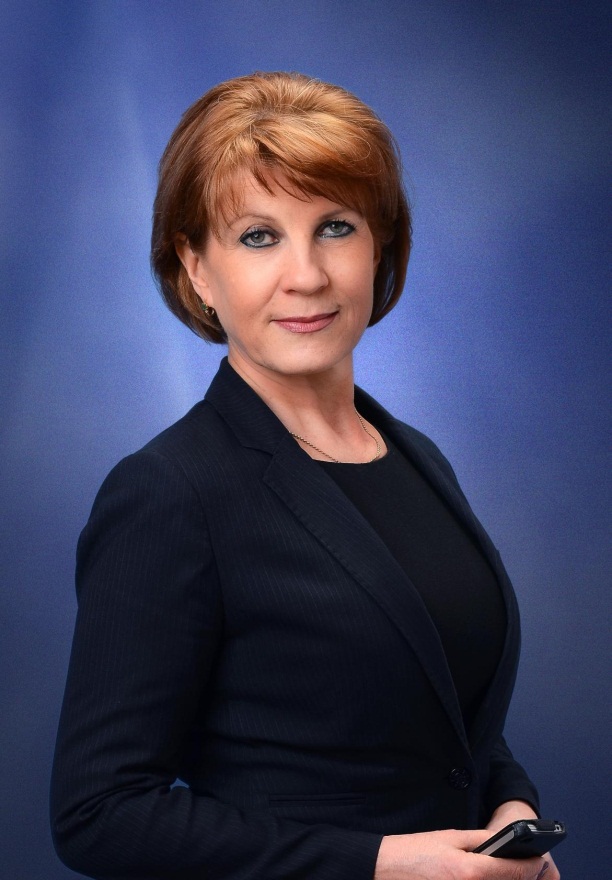 Малиновской Светланы Александровны, учителя географииСодержаниеЛист самооценки педагогической деятельностипо критериям и показателям, характеризующим качество результатов, процесса и условий профессиональной деятельностиПояснительная запискаПортфолио содержит материалы педагогической деятельности Малиновской Светланы Александровны, учителя географии МОУ «Гимназия № 6» г. Воркуты, победителя всероссийского конкурса в рамках ПНПО (вошла в состав «Золотой тысячи России» в 2010 году).Стаж моей педагогической деятельности составляет 20 лет. Педагогическую деятельность начала в 1996 году в г. Байкальске Иркутской области, с 2004 года работаю в образовательной системе г. Воркуты. Главной целью гимназического образования является развитие ребенка как компетентной личности путем включения его в различные виды деятельности: учеба, познание, коммуникация, профессионально-трудовой выбор, личностное саморазвитие, ценностные ориентации.Поэтому цель моей профессиональной деятельности направлена на создание условий, способствующих формированию и развитию ключевых компетенций в условиях интеграции основного и дополнительного образования, повышению качества обучения учащихся. Задачи моей профессиональной деятельности:реализация требований федерального государственного образовательного стандарта основного общего образования;выявление и развитие у учащихся интеллектуальных, творческих и коммуникативных способностей;формирование у учащихся потребности в самоконтроле и самооценке;использование современных образовательных технологий для повышения качества образования;непрерывное совершенствование своего педагогического мастерства.Реализуя рабочую программу учебного предмета «География» и программы внеурочной деятельности, эффективно применяю деятельностный подход через использование информационно-коммуникационных, проектно-исследовательских технологий, проблемно-диалогического обучения, что способствует формированию у учащихся умения организовать свою деятельность, ставить цели, планировать свои действия, анализировать выполненную работу. С 2013 года в гимназии реализуется ФГОС ООО в пилотном режиме, с 2015 года в штатном режиме, таким образом, ученики 5-6-х и 7-8-х классов осваивают основную общеобразовательную программу основного общего образования с учетом требований ФГОС ООО.Для реализации требований ФГОС ООО в гимназии имеются все необходимые условия: современное оснащение кабинета географии, кабинеты-лаборатории химии, физики и биологии, кабинет информатики, кабинеты технического и обслуживающего труда, кабинет психолога, кабинеты иностранного языка, один из них лингафонный кабинет, кабинет детского технического творчества, кабинет робототехники, хореографический зал, спортивный зал, библиотека, современные актовый зал и столовая. Все это дает возможность для осуществления следующих видов деятельности: учебное сотрудничество, индивидуальная учебная деятельность, проектно-исследовательская, художественно-эстетическая, трудовая и спортивная деятельность. Таким образом, у каждого обучающегося в гимназии имеется возможность проявить себя не только в учебе, но и спорте, творчестве, сохранив при этом здоровье.Работая в составе высокопрофессионального коллектива, стараюсь идти в ногу со временем, являюсь участником, победителем и призером конкурсов профессионального мастерства: Городской конкурс методических материалов по работе с одаренными детьми (соавторство) «Система работы с одаренными детьми» - II место;Городская выставка методических материалов (ежегодно) – победитель, призер;Городской конкурс «Портфолио классного руководителя как форма оценки профессиональных достижений» - II место;Республиканский конкурс «Мой лучший открытый урок» - I место;Всероссийский заочный конкурс педагогов «Образование: взгляд в будущее» - I место;Всероссийский конкурс «Дизайн образовательных учреждений» (соавторство) – финалисты.Постоянно использую в своей работе специальную методическую, научную и научно-популярную литературу, кроме того, являюсь автором учебно-методических пособий, изданных в Волгоградском издательстве «Учитель»:«Поурочные планы по географии (по учебнику А.И. Алексеева, В.В. Николиной), 8 класс»; «Поурочные планы по географии (по учебнику А.И. Алексеева, В.В. Николиной), 9 класс».Ежегодно вхожу в состав городских экспертных комиссий по проверке олимпиадных работ учащихся по географии, исследовательских работ муниципальных конкурсов и конференций.В 2015-2016 учебном году являлась членом ГЭК РК по проведению ЕГЭ-2016. За высокий профессионализм неоднократно награждалась Почетными грамотами гимназии, Управления образования, Главы администрации МО ГО «Воркута». Награждена Почетной  грамотой  Министерства образования Республики Коми и Почетной грамотой министерства образования и науки РФ. Награждена медалью гимназии «За вклад в развитие гимназического образования». Критерий № 1 Результаты освоения обучающимися образовательных программ (за 3 последовательных года)Обученность учащихся в динамике. Данные представляются  не менее чем по 3 классамОдним из важнейших показателей учебного процесса является успеваемость по предмету и степень обученности учащихся.Моя задача как учителя географии – дать каждому ученику на максимально возможном и качественном уровне в соответствии с индивидуальными возможностями личности не только сумму знаний по предмету, но и научить критически мыслить, ответственно относиться к учебному труду, обучать навыкам анализа и синтеза, вырабатывать умение использовать полученные знания в новых условиях, при решении новых учебных задач (Приложение 1). Анализ результатов моей педагогической деятельности за последние три года показал, что степень обученности учащихся при 100% успеваемости по географии находится на стабильном уровне (Приложение 2).Успеваемость по предмету «география» и качество знаний учащихся подтверждается положительными четвертными и годовыми отметками, результатами промежуточной (итоговой) аттестации  учащихся (Приложение 3).  Таблица 1Анализ обученности учащихся по географии за три годаРезультаты внутреннего мониторинга качества знаний (годовые отметки)по географии за три года (в %)Результаты внутреннего мониторинга качества знаний (годовые отметки)по географии за три года (в %)Снижение уровня обученности и качества знаний учеников 7а класса (в 2016-2017 учебном году) объясняется тем, что сравнивается I четверть с предыдущими итогами года. В 5,6 классах дети изучали начальный курс географии 1 час в неделю. С седьмого класса увеличилась информационная нагрузка у учеников – на изучение предмета отводится 2 часа в неделю, курс географии материков и океанов потребовал знаний картографического материала и других источников информации. Такая ситуация, как правило, выравнивается уже к окончанию II четверти. При этом, качество знаний остается на высоком уровне.Снижение уровня обученности и качества знаний учеников 7в класса (в 2015-2016 учебном году) объясняется тем, что изменился состав класса, за пределы города выбыли дети, обучающиеся на «хорошо» и «отлично», прибыли ученики из приюта, что значительно снизило качество знаний по классу.За последние три года наблюдаются стабильно высокие результаты обучения и положительная динамика качества знаний в 9б и 8а классах.Высокие результаты обучения достигаются за счет применения современных образовательных технологий: проблемно-диалогического обучения, проектно-исследовательских, информационно-коммуникационных (электронные учебники, интерактивные карты, справочные и дополнительные материалы глобальной сети Интернет, ЭОР). Использование тренировочных электронных тестов перед выполнением разного вида контроля, выполнение практических заданий на компьютере, создание учебных исследований и проектов, наличие мультимедийной техники в кабинете географии  повышают мотивацию к предмету и, соответственно, результат обучения.Периодически проводится внешняя оценка качества знаний учащихся по географии, к которой можно отнести диагностические контрольные работы всероссийского центра СтатГрад, республиканскую экспертизу в период аккредитации гимназии (Приложение 4, 5). Таблица 2Результаты внутреннего и внешнего мониторинга качества знаний по предмету «география»Из анализа результатов внутреннего и внешнего мониторинга можно сделать вывод, что качество знаний является относительно высоким, это говорит о сформированности знаний, умений и навыков по предмету «география». Подтверждающие документы:Приложение 1.  Выписка из приказа о распределении учебной нагрузки.Приложение 2.  Копии отчетов об итогах успеваемости учащихся по географии.Приложение 3.   Копии страниц классных журналов.Приложение 4.  Результаты внешнего мониторинга качества знаний по итогам лицензирования.Приложение 5.  Анализ диагностических работ по географии – СтатГрад.Приложение 6.   Сравнительный анализ внутреннего и внешнего мониторинга качества знаний – аналитическая справка заместителя директора.2. Результаты промежуточной аттестации учащихся по предмету (за последовательные три года по результатам годовых/зачетных контрольных работ)Промежуточная аттестация – это установление уровня достижения результатов освоения учебного предмета, предусмотренных образовательной программой. Проведение промежуточной аттестации в гимназии осуществляется на основании Положения о промежуточной (итоговой) аттестации учащихся.В соответствии с графиком промежуточная (итоговая) аттестация по географии проводится в форме тестовых контрольных работ. По результатам контрольных работ проводится работа по выявлению типичных ошибок, осуществляется коррекционная деятельность (Приложение 7).Таблица 3Итоги промежуточной (итоговой) аттестации по географииСводные данные таблицы показывают стабильные результаты промежуточной (итоговой) аттестации учащихся по географии. Снижение среднего балла промежуточной (итоговой) аттестации объясняется изменением состава классов, выбытием за пределы города детей, обучающихся на «хорошо» и «отлично». Качество знаний при этом остается стабильно высоким – от 61% до 88%Количество выпускников, выбирающих для итоговой аттестации предмет «география», не превышает одного человека в год. Это объясняется не востребованностью предмета для поступления в ВУЗы страны, наблюдается снижение результата итоговой аттестации. Причина – выпускники с высоким уровнем качества знаний выбирают для поступления предметы, необходимые для таких специальностей как: юрист, экономист, переводчик, дипломат, врач, инженер.Выбор специальностей «геоэколог» и «метеоролог» предопределил сдачу ЕГЭ по географии отдельными выпускниками (Приложение 8).Таблица 4Динамика результатов ЕГЭВнесение изменений в государственную итоговую аттестацию в форме ОГЭ-2016 года побудило отдельных учеников выбрать предмет «география» в 9 классе. Результат: сдали экзамен 3 человека, из них «4» - 1, «3» - 1, «2» -1. Средний балл – 3,0 (Приложение 9).Подтверждающие документы:Приложение 7.   Аналитическая справка по результатам промежуточной аттестации по географии.Приложение 8. Выписка из протоколов ЕГЭ по географии.Приложение 9. Выписка из протокола ОГЭ по географии.Критерий № 2Выявление и развитие способностей обучающихся к интеллектуальной, творческой деятельности, а также их участие в олимпиадах, конкурсах, фестивалях, соревнованиях (за 3 последовательных года)2.1. Систематичность внеурочной деятельности(не менее чем за 3 последовательных года межаттестационного периода)Систематическая внеурочная деятельность является неотъемлемой составляющей учебно-воспитательного процесса и осуществляется в соответствии с разработанными программами внеурочной деятельности «Занимательная география» для учащихся 5-6 классов и «Экологический портрет Воркуты» для учащихся 7-8 классов (Приложение 10, 11). Внеурочная деятельность направлена на работу с детьми разного уровня развития: с одаренными – для подготовки к конкурсам, олимпиадам, конференциям; с обучающимися, которые выбрали предмет «география» для итоговой аттестации; с учениками, которые испытывают затруднения в изучении программного материала. Применяются разнообразные формы занятий внеурочной деятельности: индивидуальные и групповые занятия, консультации, дистанционное обучение, решение аналитических задач, решение и составление тематических кроссвордов, приемы заучивания номенклатурных единиц, on-line олимпиады, решение практических заданий в электронном формате, составление картосхем. Эти формы занятий отражены в плане внеурочной деятельности (Приложение 12).Одним из примеров итогового занятия в рамках программы внеурочной деятельности является географическая игра «Большая семерка», которая проводится среди учеников 10-11 классов (Приложение 13).В гимназии реализуется программа интеграции основного и дополнительного образования «Лестница успеха», одним из проектов которой является проект «Семь коллегий», в рамках которого я руковожу секцией научного общества «Инсайт» по направлению «география» (Приложение 14). Мои ученики – активные участники конференций и конкурсов исследовательских и проектных работ городского, республиканского и Всероссийского уровней. Ежегодно отмечается рост мотивации учащихся к изучению географии. Увеличивается количество учащихся, желающих посещать секцию научного общества учащихся, участвовать в предметных олимпиадах и конкурсах, в том числе дистанционных, заниматься проектной и исследовательской деятельностью.Творческие и исследовательские работы учащихся по географии становятся с каждым годом интереснее, ребята используют при их подготовке компьютерные технологии. Выполненные работы используются при оформлении стендов, посвященных Международному Дню Земли, Дню защиты от экологической опасности, Дню города (Приложение 15).Таблица 5Систематичность внеурочной деятельностиТаблица иллюстрирует систематичность и разнообразные формы внеурочной деятельности по предмету «география».Подтверждающие документы:Приложение 10.   Программа внеурочной деятельности «Занимательная география».Приложение 11.Программа внеурочной деятельности «Экологический портрет Воркуты».Приложение 12. План внеурочной деятельности.Приложение 13. Методическая разработка внеурочного мероприятия. Самоанализ.Приложение 14.   Копия приказа о руководстве секцией научного общества учащихся.Приложение 15. Презентации учащихся к урокам и конкурсам.Приложение 16.Самоанализ внеурочной деятельности.2.2. Количество учащихся, ежегодно вовлеченных во внеурочную деятельность, организуемую аттестуемым по предмету(проекты, конкурсы, кружки, научное общество учащихся, секции и т.д.)при позитивной динамике за межаттестационный периодВнеурочная деятельность учащихся является одним из требований Федерального Государственного Образовательного Стандарта и не просто расширяет и углубляет полученные знания, но, прежде всего, формирует качества личности, дает ученику возможность раскрыться, найти себя, попробовать свои силы в самых разных областях науки и творчества, получить навык профессиональной ориентации. Внеурочная деятельность, прежде всего, формирует навыки универсальных учебных действий, помогает достичь планируемых предметных, метапредметных и личностных результатов обучающихся (Приложение 17).Мои ученики входят в состав естественнонаучной секции научного общества гимназии по направлению «география», являются активными участниками конференций и конкурсов исследовательских работ городского, республиканского и Всероссийского уровней. Кроме того, ученики, заинтересованные в углубленном изучении предмета, ежегодно принимают участие в географических чемпионатах, заочных и дистанционных олимпиадах и конкурсах разного уровня. Таблица 6Количество вовлеченных во внеурочную деятельность по предмету «география»Данные таблицы показывают, что количество детей, вовлеченных во внеурочную деятельность, составляет более 35% от общего количества учащихся в классе. В конкурсах географических сочинений, кроссвордов, рисунков принимают участие 100% обучающихся 5-6 классов.Создание условий для проявления сильных сторон личности учеников с учетом индивидуальных возможностей и способностей, использование индивидуальных, дифференцированных, творческих заданий способствуют развитию детей, углублению их знаний, увеличению вовлеченных во внеурочную деятельность по предмету «география». Одним из ежегодных гимназических творческих проектов считается Неделя естественно-научного цикла, которая проводится в целях мотивации детей к изучению предметов данного профиля, развитию творческих способностей, проектной и исследовательской деятельности, организации коллективного сотрудничества (Приложение 18). Мои ученики активно включаются в процесс создания рефератов, проектов, мультимедийных презентаций, пишут сочинения о любимом предмете, рисуют окружающий нас мир (Приложение 19). Каждый день Недели насыщен событиями, которые завершаются общегимназическим праздником. Участие в составлении сценария «Неделя естественных наук» и его проведение – настоящее коллективное творческое дело, большой творческий проект (Приложение 20).Подтверждающие документы:Приложение 17.   Копии приказов об утверждении планов внеурочной деятельности.Приложение 18. Копии приказов о проведении Недели естественно-научного цикла.Приложение 19. Копии приказов об итогах школьного этапа всероссийской олимпиады.Приложение 20.   Сценарий праздника «Неделя естественных наук».Приложение 21.Копии сертификатов участия в конкурсах.2.3. Наличие особых достижений учащихся по предмету  (призеры, лауреаты, победители  предметных олимпиад, конкурсов, соревнований, конференций за межаттестационный период)Моя профессиональная деятельность направлена на выявление и развитие одаренных детей, вовлечение их в интеллектуальную, поисково-исследовательскую и творческую деятельность. Выявление и поддержка одаренных детей осуществляется в рамках программы гимназии «Одаренные дети», разработанной мной в соавторстве с коллегами, программой интеграции основного и дополнительного образования «Лестница успеха». Имеющиеся материально-технические и информационно-методические условия оказывают влияние на формирование личности ученика и развитие его способностей. В кабинете географии имеется современное оборудование и другие возможности для занятий исследовательскими, творческими и проектными работами: компьютер, мультимедийная техника, глобальная сеть Internet и локальная гимназическая сеть, интерактивные географические карты, коллекции минералов и гербариев, теллурий, ЛабДиски, энциклопедический и справочный материал, электронные образовательные ресурсы. Эти возможности способствуют активно и результативно участвовать в городских, республиканских, всероссийских и международных олимпиадах, конкурсах и конференциях, занимать призовые места. Таблица 7Особые достижения учащихся по предмету «география»Подтверждающие документы:Приложение 22. Копии дипломов и грамот победителей и призеров конкурсов, олимпиад, конференций.Приложение 23. Копии дипломов и благодарностей учителя, подготовившего победителей и призеров.Приложение 24. Публикации статей в Сборниках и на сайтах.Результаты опубликованы на сайтах www.talant.perm.ru www.idmrr.ru/demografiya-rossii www.urfodu.ruwww.future4you.ru2.4. Доля учащихся, испытывающих интерес к изучению предмета (данные диагностики представляются по одному классу за три последовательные года(за межаттестационный период)Изучение учебной мотивации учащихся – это непременное условие работы педагога-предметника и педагога-психолога гимназии с детским коллективом. Анализ диагностики, проводимой педагогом-психологом, позволяет корректировать программу внеурочной деятельности по предмету, вовлекать в творческий процесс заинтересованных учащихся и развивать их профессиональное самоопределение. С помощью методики изучения школьной мотивации (автор Дубовицкая Т.Д.) мы смогли выявить уровень заинтересованности учащихся в изучении предмета «география». Данная диагностика проводилась в 9а классе в течение 3-х лет (6в,7в,8а класс). Это позволило выявить детей, которые не только заинтересованы принимать участие в олимпиадах, предметных чемпионатах, конкурсах творческих и исследовательских работ (более 50% 9а класса), но и планируют сдавать предмет «география» в форме ОГЭ-2017 года. Для сравнительной характеристики использованы данные педагога-психолога за 2013-2016 учебные годы (Приложение 25). Развитие любознательности ученика, формирование познавательных и исследовательских навыков является важной и необходимой задачей, стоящей перед учителем. Решение этой задачи осуществляется как на уроках географии, так и во внеурочной деятельности. Результаты диагностики показывают увеличение количества учащихся, которым интересен предмет «география», желающих посещать индивидуальные и групповые занятия, участвовать в предметных олимпиадах и конкурсах. Таблица 8Результаты диагностики по методике Дубовицкой Т.Д.Подтверждающие документы:Приложение 25.Справка педагога-психолога.Приложение 26.Копии приказов об итогах школьного и муниципального этапов всероссийской олимпиады.Приложение 27.Отзывы обучающихся.Критерий № 3Обеспечение высокого качества освоения обучающимися основной образовательной программы3.1. Продуктивное использование современных образовательных технологий в образовательном процессе (за межаттестационный период)В настоящее время важнейшей задачей образования считают не только обеспечение высокого уровня образования учащихся, но и всестороннее развитие их мышления, умений самостоятельно пополнять свои знания. Для решения поставленных задач я использую на уроках и во внеурочной деятельности современные педагогические технологии, такие как: проблемно-диалогическая, проектно-исследовательская, информационно-коммуникационные. Применяемые технологии обеспечивают полноценное развитие каждого ребенка, являются эффективным средством формирования универсальных учебных действий учащихся, способствуют достижению новых образовательных результатов и повышению качества образования. Отличительной особенностью стандартов нового поколения является ориентация на результаты образования на основе системно-деятельностного подхода. Результаты при этом демонстрируют сами дети в созданных для них условиях. Задача учителя – помочь учащимся найти себя в будущем, стать самостоятельными, творческими и уверенными в себя людьми.Таблица 9Применение образовательных технологий  Подтверждающие документы:Приложение 28.   Справка заместителя директора об использовании образовательных технологий.  Приложение 29. Методическая разработка урока (проблемно-диалогическая технология).Приложение 30.Самоанализ урока. Приложение 31.Исследовательские работы учащихся в рамках указанных технологий.Приложение 32.Учебные проекты учащихся.Приложение 33.Видеозапись урока с анализом урока. На диске.3.2. Организация деятельности учащихся по самоконтролю и самооценке учебной и внеурочной деятельности (за межаттестационный период)Технология оценивания образовательных достижений (учебных успехов) направлена на развитие контрольно-оценочной самостоятельности учеников за счет изменения традиционной системы оценивания. У учащихся развиваются умения самостоятельно оценивать результат своих действий, контролировать себя, находить и исправлять собственные ошибки, возрастает мотивация на успех. Самооценка является важнейшим психологическим фактором формирования учебной деятельности учащегося. Она играет значимую роль в становлении его индивидуальных особенностей и возрастных характеристик.Самооценка обеспечивает школьникам осознание уровня освоения планируемого результата деятельности, приводит к пониманию своих проблем и тем самым создает предпосылки для дальнейшего самосовершенствования.Таблица 10Приемы формирования самоконтроля и самооценки Подтверждающие документы:Приложение 34.   Конспект урока, отражающий самооценку учащимися своих учебных достижений (проектно-исследовательская технология).  Приложение 35. Конспект урока, отражающий самооценку учащимися своих учебных достижений (контрольно-оценочная технология).  (Приложение 29). Конспект урока, отражающий самооценку учащимися своих учебных достижений (проблемно-диалогическая технология).3.3. Использование потенциала предмета в воспитании у школьников ценностного отношения к предмету и коммуникативных универсальных учебных действийКаждый учебный предмет в зависимости от предметного содержания и способов организации учебной деятельности обучающихся раскрывает определенные возможности для формирования универсальных учебных действий (УУД).Обучая детей географии, я формирую не только определенную систему предметных знаний и целый ряд специальных географических умений, но и комплекс УУД, необходимых для:познания и изучения окружающей среды; выявление причинно-следственных связей;сравнения объектов, процессов и явлений; моделирования и проектирования;ориентирования на местности, плане, карте; в ресурсах Интернет, статистических материалах;соблюдения норм поведения в окружающей среде; оценивания своей деятельности с точки зрения нравственных и правовых норм, эстетических ценностей.На уроках стараюсь использовать парные, групповые виды работы, где каждый ученик высказывает свое мнение, выслушивает своих одноклассников, использует поисковый метод для формирования умения сделать окончательный вывод с опорой на информационные источники (учебник, Интернет-ресурсы, картографический материал). Кроме того, в своей работе  большое значение  придаю проектным формам работы, где помимо направленности на конкретную проблему (задачу), создания определенного продукта, межпредметных связей, соединения теории и практики обеспечивается совместное планирование деятельности учителем и учащимися. Каждый ученик при этом включен в учебную деятельность, что способствует формированию не только предметных умений, но и универсальных учебных действий и компетенций, что дает возможность проявлять познавательную активность учеников (Приложение 36). Наряду со стабильным показателем качества знаний, положительной динамикой развития умений учащихся по предмету использование современных образовательных технологий повышает эффективность обучения, интерес к изучаемому материалу, обеспечивает создание эмоционально-нравственных ситуаций на уроке.Таблица 11Приемы и задания по формированию УУДКоммуникативные УУД обеспечивают возможность сотрудничества: умение слышать, слушать и понимать партнера, планировать и согласованно выполнять совместную деятельность, распределять роли, взаимно контролировать действия друг друга, уметь договариваться, вести дискуссию, правильно выражать свои мысли, оказывать поддержку друг другу, эффективно сотрудничать как с учителем, так и со сверстниками. При анализе результатов УУД у учащихся за последние три года отмечен рост сформированности УУД по всем группам. Это дает право сделать вывод о том, что:при систематическом использовании в образовательной деятельности современных образовательных технологий повышается информационная и творческая активность учащихся;повышается положительная мотивация к учебной, проектной деятельности, что подтверждается успешным участием учащихся в различных конкурсах и исследовательских конференциях;систематическое применение ИКТ и проектно-исследовательской технологии способствует формированию универсальных учебных действий учащихся, их информационной и коммуникативной компетенции.Таким образом, применяемые приемы и методы помогают отслеживать уровень формирования универсальных учебных действий и предметных умений при выполнении различных видов работ, при этом отмечается положительная динамика качества знаний овладения универсальными учебными действиями, предметными умениями.Подтверждающие документы:Приложение 36.   Конспект урока, отражающий формирование коммуникативных УУД.  Приложение 37.Таблица, отражающая фрагменты уроков по формированию коммуникативных УУД.Приложение 38.Фотоотчет групповой работы на уроке.(Приложение 29, 34, 35, 36). Конспекты уроков, отражающие формирование коммуникативных УУД.  3.4. Взаимодействие с семьей учащихся и иными участниками образовательного процесса по содействию в освоении школьниками образовательных программ (за межаттестационный период)В ФГОС нового поколения ведущая роль отводится развитию взаимодействия семьи и школы для достижения высокого качества образования, повышения мотивации учащихся к обучению, а также для решения социально-педагогических проблем ребенка. Формы и методы работы с родителями должны быть направлены на повышение педагогической культуры родителей, на укрепление взаимодействия школы и семьи, на усиление ее воспитательного потенциала.Как классный руководитель и учитель-предметник выстраиваю свою работу с  родителями обучающихся в первую очередь на достижение планируемых результатов основной образовательной программы.Работа с родителями (родительские собрания, лектории, индивидуальные консультации), дополнительные занятия с детьми, использование тренировочных тестов перед выполнением тематического тестирования, методики опережающего обучения на уроках – это все повышает мотивацию к предмету и, соответственно, результат обучения. В своей работе использую формы психолого-педагогического просвещения:лекции (главное – анализ явлений, ситуаций);конференции (углубление и закрепление знаний о воспитании детей);практикум (форма выработки у родителей педагогических умений по воспитанию детей, эффективному расширению возникающих педагогических ситуаций, тренировка педагогического мышления у родителей);родительские чтения (форма работы, которая дает возможность родителям не только слушать лекции педагогов, но и изучать литературу по проблеме и участвовать в ее обсуждении).Мы вместе – учителя и родители – делаем в равной степени одно общее дело: обучаем, воспитываем, растим из детей достойных людей. Поэтому я строю свои отношения с родителями так, чтобы они понимали: мы – коллеги. Именно на этом принципе лучше всего выстраивать концепцию оптимальных взаимоотношений. С введением в гимназии системы ГИС ЭО родители стали полноправными участниками образовательных отношений. Открытость единого образовательного пространства позволила им быть в курсе всех событий и принимать активное участие в жизни класса и гимназии.Родители – постоянные участники учебно-воспитательного процесса, они посещают уроки и внеурочные занятия, внеклассные мероприятия, общегимназические праздники. Все это позволяет родителям лучше узнать своих детей, увидеть учебные достижения и понять их проблемы, открыть для себя еще не известные стороны их таланта. Планомерная и систематическая работа с родителями позволила сблизить их с гимназией, заинтересовать учебно-воспитательным процессом, а все это содействует в освоении обучающимися образовательных программ (повышение качества знаний, высокий показатель результатов итоговой аттестации, высокий результат участия в конкурсах, олимпиадах, конференциях).Таблица 12Основные мероприятия по решению проблем учащихся в освоении образовательной программыПодтверждающие документы:Приложение 39.   Анализ проблем учащихся в освоении образовательной программы за межаттестационный период. Приложение 40.Справка заместителя директора по воспитательной работе.Приложение 41.Отзывы об учителе.Приложение 42.   Копии протоколов родительских собраний.Приложение 43.Выписка из протокола педагогического совета по освоению образовательной программы.Приложение 44.Доклад педагога на общегимназическом собрании.Приложение 45.Анкета для учащихся.3.5. Использование информационно-коммуникационных технологий в образовательном процессеОгромное значение придаю использованию современных педагогических технологий, в том числе информационно-коммуникационных. Самостоятельно овладела навыками работы на компьютере (программы Word, Excel, Power Point, Publisher, Internet), дистанционно обучилась на курсах КРИРОиПК по теме «Использование информационных технологий в педагогической деятельности».Актуальность и значимость перехода работы педагога-предметника и классного руководителя на новый этап с применением ИКТ продиктована необходимостью внедрения личностно-ориентированного обучения и воспитания, которое предполагает сотрудничество между преподавателем и учеником. Компьютерная грамотность и коммуникативная образованность школьников как компетенции, обеспечивающие успешность, формируются в условиях применения информационно-коммуникационных технологий в широком спектре учебно-воспитательной деятельности. Я считаю, что использование ИКТ – дело интересное, это путь творчества и развития Учителя и Ученика, поэтому практически на всех на уроках и во внеурочной деятельности систематически использую мультимедиа-презентации, электронные учебники, интерактивные географические карты, видеосюжеты, что расширяет кругозор учащихся, развивает их мышление. А наглядность и высокий технологический уровень помогает нашим детям, живущим далеко от больших городов, идти в ногу со временем и иметь большие возможности для своего развития, в том числе дистанционные. Использование современных образовательных технологий, в том числе ИКТ, повышают уровень самостоятельности учащихся на уроке, мотивируют отношение учащихся к учебному труду,  предмету,  учителю, друг к другу, развивают и воспитывают личность учащегося, его познавательный интерес, дают более глубокие знания фактического материала и более высокого уровня его усвоения.Таблица 13Использование ИКТ на уроках и во внеурочной деятельностиПодтверждающие документы:Приложение 46.   Список применяемых электронных образовательных ресурсов.Приложение 47.Копия диплома «Учитель цифрового века».Приложение 48.Скриншот сайта гимназии.Приложение 49.   Скриншот сайта учителя.Приложение 50.Свидетельство о создании персонального сайта.Приложение 51.Презентация к уроку географии.Приложение 52.Презентация к родительскому собранию.Критерий № 4Профессиональное развитие учителя в межаттестационный период4.1. Освоение программ повышения квалификацииили профессиональной переподготовкиСовершенствование качества обучения и воспитания напрямую зависит от уровня подготовки педагога. Неоспоримо, что этот уровень должен постоянно расти, и в этом случае эффективность различных курсов повышения квалификации, семинаров и конференций невелика без процесса самообразования учителя. Самообразование – процесс сознательной самостоятельной познавательной деятельности, который формируется в процессе работы с  источниками  информации, анализа и самоанализа, мониторинга  своей  деятельности. Работая учителем географии, считаю необходимым «идти в ногу со временем», нахожусь в постоянном поиске, разработала программу самообразования «Повышение качества образования через использование информационно-коммуникационных технологий на уроках географии», о результатах реализации которой отчитываюсь на методическом совете, заседаниях методического объединения учителей естественно-научного цикла, семинарах городского объединении учителей географии (Приложение 53). Обучалась в аспирантуре Вятского социально-экономического института (Приложение 54).Систематически повышаю свое педагогическое мастерство через многообразные формы повышения квалификации: семинары, очные курсы, дистанционные курсы, прохождение аттестации, участие в конкурсах профессионального мастерства, что помогает вносить коррективы в педагогическую деятельность, использовать новые технологии в образовании и воспитании подрастающего поколения (Приложение 55, 56).Аттестацию на присвоение квалификационной категории прохожу своевременно:. – аттестация на II квалификационную категорию;. – аттестация на I квалификационную категорию;. – аттестация на высшую квалификационную категорию;2012 г. – аттестация на высшую квалификационную категорию.В настоящее время применяю в образовательном процессе полученные в ходе повышения квалификации знания. Так, прохождение курсов по теме «Особенности реализации ФГОС общего образования» в 2014 году дало возможность широко использовать на уроках и во внеурочной деятельности системно-деятельностный подход в обучении моих учеников, что является требованием ФГОС. 	После прохождения курсов участвовала в составе рабочей группы по экспертизе основной образовательной программы основного общего образования, участвовала в разработке ООП ООО гимназии (Приложение 57).Таблица 14Повышение профессионального уровняПодтверждающие документы:Приложение 53.   Программа самообразования.Приложение 54.Справка об обучении в аспирантуре.Приложение 55.Копии удостоверений о курсовой подготовке.Приложение 56.   Копия диплома о переподготовке.Приложение 57.   Копия приказа о разработке ООП ООО.4.2. Систематическая работа по обобщению собственного педагогического опыта в любой письменной форме: опубликованная методическая разработка, научно-методическая статья и т.д., в т.ч. через Интернет, в том числе разработка олимпиадных (конкурсных) заданий на разном уровнеНа протяжении своей педагогической деятельности большое значение я придаю обобщению и распространению собственного педагогического опыта, выстраивая, таким образом, методическую систему. Собственный педагогический опыт систематически обобщаю в виде публикаций конспектов уроков, методических разработок и рекомендаций, в том числе, через сеть «Интернет».Постоянными моими ориентирами является специальная методическая, научная и научно-популярная литература, опыт моих коллег. Кроме того, я являюсь автором учебно-методических пособий, изданных в Волгоградском издательстве «Учитель»:«Поурочные планы по географии (по учебнику А.И. Алексеева, В.В. Николиной), 8 класс»; «Поурочные планы по географии (по учебнику А.И. Алексеева, В.В. Николиной), 9 класс» (Приложение 58).Данные пособия успешно используются педагогами страны.Таблица 15Обобщение собственного педагогического опытаВ 2013 году разработала программу наставничества для учителя начальных классов. Цель программы – адаптация молодого специалиста, повышение профессионального мастерства, создание мотивационных условий для участия в профессиональных конкурсах (Приложение 62, 63).В 2015-2016 учебном году являлась членом Государственной экзаменационной комиссии Республики Коми (Приложение 64).За профессионализм, ответственность, индивидуальный подход к порученному делу, неоднократно награждалась благодарственными письмами, грамотами гимназии, Управления образования МО ГО «Воркута», Главы администрации МО ГО «Воркута». Награждена Почетной грамотой Министерства образования Республики Коми, Почетной грамотой министерства образования и науки РФ (Приложение 65).Объявлена  благодарность за  участие и победу в городском конкурсе «Бренд года-2014», представление опыта победителя ПНПО-2010 (Приложение 66).Подтверждающие документы:Приложение 58.   Фотокопия методических пособий «Поурочные планы по географии».Приложение 59.Статья, опубликованная в Сборнике межрегиональной научно-практической конференции.Приложение 60.Копии свидетельств о публикации статей на сайтах.Приложение 61.   Копия приказа Управления образования об участии в республиканской конференции «ИНФОКОМИТЕХ» (публикация статьи в Сборнике).Приложение 62.   Копия приказа об утверждении программы наставничества.Приложение 63.Положение и программа наставничества. Приложение 64.Копия приказа Управления образования о назначении членом ГЭК РК. Приложение 65.Копии грамот, благодарностей за успехи в педагогической деятельности. Приложение 66.Копия приказа об итогах городского конкурса «Бренд года-2014». Приложение 67.Сертификат участника межрегиональных методических чтений.4.3. Трансляция обобщенного личного педагогического опытав форме открытых уроков, мастер-классов, семинаров, проведения занятий на курсах повышения квалификации, в т.ч. через Интернет (проведение вебинаров)Свой педагогический опыт как учитель географии и классный руководитель я представляю на педагогических советах, заседаниях МО естественно-научного цикла. Традиционно в гимназии проводятся предметные недели, во время которых демонстрирую открытые уроки. С 2015 года являюсь руководителем городского научного общества учащихся, провожу семинары для педагогов образовательных учреждений города и старшеклассников по вопросам исследовательской деятельности (Приложение 68, 69).В 2015-2016 учебном году гимназия получила статус республиканской стажировочной площадки, были проведены курсы КРИРО для учителей начальных классов. В рамках данных курсов провела открытый урок по географии в 5-ом классе (преемственность «начальная школа – среднее звено») (Приложение 70, 71).Являюсь преподавателем в городской Школе молодого специалиста. Организую и провожу занятия для молодых педагогов, семинары-практикумы (Приложение 72).В 2016-2017 учебном году назначена членом городского методического совета. В сентябре провела методический семинар для учителей географии образовательных учреждений города в рамках городского единого методического дня (Приложение 73, 74).Таблица 16Обобщение собственного педагогического опытаПодтверждающие документы:Приложение 68.Копия приказа Управления образования о назначении руководителем городского научного общества учащихся.Приложение 69.Сценарий муниципальной конференции «Исследуем и проектируем». Презентация.Приложение 70.   Копия приказа о получении статуса республиканской стажировочной площадки.Приложение 71.Программа проведения курсов.Приложение 72.Семинар-практикум для молодых специалистов города.Приложение 73.Копия приказа Управления образования о городском методическом совете.Приложение 74.Программа городского единого методического дня.4.4. Участие в профессиональных конкурсахУчастие в конкурсах профессионального мастерства повышает уровень профессиональной компетенции, дает возможность сравнивать свои результаты с результатами коллег из различных регионов страны. Таблица 17Участие в профессиональных конкурсахПодтверждающие документы:Приложение 75.Копия Почетной Грамоты Министерства образования и науки Российской Федерации.Приложение 76.Копия диплома победителя муниципального конкурса «70 лучших учителей».Приложение 77.   Копия приказа об участии в республиканском этапе Всероссийского конкурса инновационных площадок «Путь к успеху».Приложение 78.Сертификат участника республиканского конкурса «За нравственный подвиг учителя».Приложение 79.Копия диплома победителя республиканского конкурса «Мой лучший урок».Приложение 80.Сертификаты участника конкурсов.Дополнительные показателиПланирование воспитательной работы классного руководителяВ основе моей деятельности как классного руководителя лежит воспитательная программа для старшеклассников «Путь к успеху». Основная цель воспитательной программы: создание оптимальных условий для развития личности старшеклассника, формирования способности к самоопределению, самореализации и самоуправлению; воспитание духовной, гармоничной, конкурентоспособной личности. В работе с классом я использую программу профессионального самоопределения «Твоя профессиональная карьера», разработанную с целью оказания помощи детям в их профессиональном самоопределении, устройстве своей будущей карьеры. Большую работу по сплочению классного коллектива оказывает педагог-психолог гимназии. Диагностика развития ученического коллектива, его видение взаимоотношений между подростками оказывают мне неоценимую помощь в организации работы с классом.Для успешной реализации воспитательной программы использую различные формы работы с учениками:групповые – творческие группы, органы ученического самоуправления (выборы президента класса, составление плана работы на четверть активом класса, оформление стенда к праздникам);индивидуальные – беседы, консультации, советы, обмен опытом и др. (посещение учащихся на дому, анкетирование);массовые – конкурсы, походы, экскурсии, праздники, спортивные соревнования и т.д. Ежегодно провожу мониторинг социальной зрелости учащихся:изучаю уровень воспитанности, развитие познавательных интересов у школьников;создаю социальный паспорт класса; исследую микроклимат класса, мотивацию достижений и самооценку учащихся;осуществляю мониторинг участия учеников в различных конкурсах и олимпиадах; провожу анкетирование с родителями и учениками.Мои ученики вовлечены в спортивную, творческую и исследовательскую деятельность, что помогает им выявить интересы, проявить активность в выбранном занятии, они являются активными участниками городских молодежных социальных проектов и акций «Мы против СПИДа», «Гимназия – дом радости», «Вахта памяти», школьного референдума «Твой голос», благотворительной ярмарки «Поможем детскому дому». Дети принимают участие не только в классном, но и в гимназическом самоуправлении.С 2011 по 2016 гг. была классным руководителем класса, семеро выпускников которого по окончании обучения в гимназии получили золотые медали. Все 26 выпускников моего класса обучаются в ВУЗах, шестеро из них поступили на бюджетной основе, четверо выбрали профессию учителя. Ученица моего класса Грец Евгения была делегирована от гимназии в Городской Совет по развитию образования, Савина Александра два года была Президентом гимназии. Восемь учеников класса награждены медалью «За вклад в развитие гимназического образования», пятеро –  кубками «Детство-творчество-успех» – за активное и результативное участие в интеллектуальной, творческой, спортивной жизни гимназии. Шестеро моих учеников неоднократно являлись стипендиатами руководителя администрации и Совета МО ГО «Воркута», одна ученица – стипендиатом Правительства Республики Коми.В 2016-2017 учебном году являюсь классным руководителем 9Б класса. Подтверждающие документы:Приложение 81.Справка педагога-психолога.Приложение 82.Воспитательная программа для старшеклассников «Путь к успеху».Приложение 83.Программа профессионального самоопределения «Твоя профессиональная карьера».Приложение 84.Фоторепортаж «Наша школьная жизнь».Приложение 85.Статья о классе из Сборника к 55-летнему Юбилею гимназии.Приложение 86.Справка заместителя директора по воспитательной работе.Проектная, исследовательская, научно-экспериментальная, организационно-методическая, творческая деятельность учителя (за межаттестационный период)Таблица 18Участие в экспериментальной работеПодтверждающие документы:Приложение 87.Копия приказа Управления образования о присвоении инновационных статусов.Приложение 88.Справка об итогах работы МОМП.Приложение 89.Копия приказа об участии в апробации УМК Издательского Центра «Вентана-Граф».Приложение 90.Отчет о реализации ООП ООО в пилотных классах.Приложение 91.Сертификат модератора муниципальной экспозиции «Образование. Поиск. Перспектива».Приложение 92. Благодарности за работу в творческих проектах.Экспертная деятельность (за межаттестационный период)Высшая квалификационная категория, опыт обобщения и распространения своих знаний, систематическое повышение квалификации дают мне возможность принимать участие в экспертной деятельности. На протяжении многих лет я участвую в проверке олимпиадных работ учащихся муниципального этапа всероссийской предметной олимпиады, проверке исследовательских работ муниципального этапа республиканских конкурсов «Юный исследователь окружающей среды», «Моя малая родина: природа, культура, этнос». В 2015-2016 учебном году являлась членом Государственной экзаменационной комиссии Республики Коми (Приложение 64).Кроме того, как победитель ПНПО-2010 («Золотая тысяча России»), неоднократно приглашалась на проверку конкурсных работ педагогов на получение гранта в рамках ПНПО.Таблица 19Участие в экспертной деятельностиПодтверждающие документы:Приложение 93.Копия приказа о создании творческой группы по разработке ООП ООО.Приложение 94.Копия приказа Управления образования о проведении муниципального этапа всероссийской олимпиады школьников (Состав предметных жюри).Приложение 95.Копия приказа Управления образования об участии в республиканском конкурсе «ЮНИОС» (Состав жюри).Дата рождения18.05.1965Место работы Муниципальное общеобразовательное учреждение «Гимназия № 6» г. ВоркутыОбразованиеВысшее.Иркутский государственный университет, 2002 г. Специальность Географ. Преподаватель по специальности «география»Общий  трудовой стаж30 летПедагогический стаж20 летПедагогический стаж в данной образовательной организации8 летУченая степень, ученое званиеНе имеюПочетное званиеПочетная грамота МО РФ, Ветеран трудаИмеющаяся квалификационная категорияВысшая, до 21.01.2017 г.Заявленная квалификационная категорияВысшаяРезультат самооценки Лист самооценки ……………………………………………………….......7Информационно-аналитическая справкаПояснительная записка……………………………………………………151Результаты освоения обучающимися образовательных программ (за 3 последовательных года)1.1Обученность учащихся в динамике……………………………………........171.2.2Результаты промежуточной аттестации учащихся по предмету………….192Выявление и развитие способностей обучающихся к интеллектуальной, творческой деятельности, а также их участие в олимпиадах, конкурсах, фестивалях, соревнованиях (за 3 последовательных года) 2.1Систематичность внеурочной деятельности……………………………….2.2Количество учащихся, ежегодно вовлеченных во внеурочную деятельность, организуемую аттестуемым по предмету (проекты, конкурсы, кружки, научное общество учащихся, секции и т.д. ………….2.3Наличие особых достижений учащихся по предмету  (призеры, лауреаты, победители  предметных олимпиад, конкурсов, соревнований, конференций за междисциплинарный период ………........2.4Доля учащихся, испытывающих интерес к изучению предмета ……........3Обеспечение высокого качества освоения обучающимися основной образовательной программы 3.1Продуктивное использование современных образовательных технологий в образовательном процессе …………………………………..3.2Организация деятельности учащихся по самоконтролю и самооценке учебной и внеурочной деятельности ……………………………………….3.3Использование потенциала предмета в воспитании у школьников ценностного отношения к предмету и коммуникативных универсальных учебных действий ……………………………………………………………3.4Взаимодействие с семьей учащихся и иными участниками образовательного процесса по содействию в освоении школьниками образовательных программ …………………………………………………3.5Использование информационно-коммуникационных технологий в образовательном процессе ………………………………………………….4 Профессиональное развитие учителя в межаттестационный период4.1Освоение программ повышения квалификации или профессиональной переподготовки ………………………………………………………………4.2Систематическая работа по обобщению собственного педагогического опыта в любой письменной форме: опубликованная методическая разработка, научно-методическая статья и т.д., в т.ч. через Интернет, в том числе разработка олимпиадных (конкурсных) заданий на разном уровне………………………………………………........................................4.3Трансляция обобщенного личного педагогического опыта в форме открытых уроков, мастер-классов, семинаров, проведения занятий на курсах повышения квалификации, в т.ч. через Интернет (проведение вебинаров)…………………………………………………………………….4.4Участие в профессиональных конкурсах …………………………………..Дополнительные показатели1Планирование воспитательной работы классного руководителя ………..2Проектная, исследовательская, научно-экспериментальная, организационно-методическая, творческая деятельность учителя (за межаттестационный период) ………………………………………………..3Экспертная деятельность (за межаттестационный период) …………........Документы и материалы, подтверждающие результаты педагогической деятельностиПриложения к критерию 1Приложение 1.  Выписка из приказа образовательной организации о распределении учебной нагрузки …………………………………….......Приложение 2.  Копии отчетов об итогах успеваемости учащихся по географии…………………………………………………………………….Приложение 3. Копии страниц классных журналов……………………Приложение 4.  Выписка из заключения МО РК по результатам аккредитации…………………………………………………………………Приложение 5. Анализ диагностической работы по географии – СтатГрад…………………………………………………………………........Приложение 6. Сравнительный анализ внутреннего и внешнего мониторинга качества знаний – аналитическая справка…………………..Приложение 7.  Справка по результатам промежуточной аттестации по географии…………………………………………………….Приложение 8. Выписка из протоколов ЕГЭ по географии………………Приложение 9. Выписка из протокола ОГЭ по географии……………….Приложения к критерию 2Приложение10. Программа внеурочной деятельности «Занимательная география»……………………………………………………………………Приложение 11. Программа внеурочной деятельности «Экологический портрет Воркуты»……………………………………………………………Приложение 12.  План внеурочной деятельности…………………………Приложение 13. Методическая разработка внеурочного мероприятия. Самоанализ……………………………………………………………………Приложение 14. Копия приказа о руководстве секцией научного общества учащихся…………………………………………………………..Приложение 15. Презентации учащихся к урокам и конкурсам – на диске…………………………………………………………………………..Приложение 16.  Самоанализ внеурочной деятельности…………………Приложение 17.  Копия приказа об утверждении планов внеурочной деятельности………………………………………………………………….Приложение 18. Копия приказа о проведении Недели естественно-научного цикла……………………………………………………………….Приложение 19.  Копия приказа об итогах Недели естественно-научного цикла…………………………………………………………………………..Приложение 20. Сценарий праздника «Неделя естественных наук»……Приложение 21. Копии сертификатов участия в конкурсах………………Приложение 22. Копии дипломов и грамот победителей и призеров конкурсов, олимпиад, конференций………………………………………...Приложение 23. Копии дипломов и благодарностей педагогу, подготовившему победителей и призеров………………………………….Приложение 24. Публикации статей в Сборниках и на сайтах…………...Приложение 25. Справка педагога-психолога……………………………..Приложение 26. Копии приказов об итогах школьного этапа всероссийской олимпиады……………………..............................................Приложение 27. Отзывы обучающихся…………………………………….Приложения к критерию 3Приложение 28. Справка заместителя директора об использовании образовательных технологий………………………………………………..Приложение 29. Методическая разработка урока (проблемно-диалогическая технология) с презентацией к уроку – на дискеПриложение 30. Самоанализ урока…………………………………………Приложение 31. Исследовательские работы учащихся в рамках указанных технологий……………………………………………………….Приложение 32. Учебные проекты учащихся – на диске…………………Приложение 33.  Видеозапись урока с анализом урока – на диске……….Приложение 34.  Конспект урока, отражающий самооценку учащимися своих учебных достижений (проектно-исследовательская технология)…Приложение 35.  Конспект урока, отражающий самооценку учащимися своих учебных достижений (контрольно-оценочная технология)………..Приложение 36. Конспект урока, отражающий формирование коммуникативных УУД……………………………………………………...Приложение 37.  Таблица, отражающая фрагменты уроков по формированию коммуникативных УУД……………………………………Приложение 38.  Фотоотчет групповой работы на уроке…………………Приложение 39.  Анализ проблем учащихся в освоении образовательной программы за межаттестационный период…………….Приложение 40.  Справка заместителя директора по воспитательной работе………………………………………………………………………….Приложение 41. Отзывы о педагоге.………………………………………..Приложение 42. Копии протоколов родительских собраний……………..Приложение 43. Выписка из протокола педагогического совета по освоению образовательной программы…………………………………….Приложение 44. Доклад педагога на общегимназическом собрании…….Приложение 45. Анкета для  учащихся……………………………………Приложение 46. Список применяемых электронных образовательных ресурсов……………………………………………………………………….Приложение 47.  Копия диплома «Учитель цифрового века»…………….Приложение 48. Скриншот сайта гимназии………………………………..Приложение 49.  Скриншот сайта учителя…………………………………Приложение 50. Свидетельство о создании персонального сайта……….Приложение 51.  Презентация к уроку географии – на диске……………...Приложение 52.  Презентация к родительскому собранию – на диске…Приложения к критерию 4Приложение 53.  Программа самообразования…………………………….Приложение 54. Справка об обучении в аспирантуре……………………..Приложение 55. Копии удостоверений о курсовой подготовке…………..Приложение 56. Копия диплома о переподготовке………………………..Приложение 57. Копия приказа о разработке ООП ООО…………………Приложение 58. Фотокопия методических пособий «Поурочные планы по географии» - на диске………………………………………………….....Приложение 59. Статья, опубликованной в Сборнике межрегиональной научно-практической конференции………………………………………...Приложение 60.  Копии свидетельств о публикации статей на сайтах ….Приложение 61. Копия приказа Управления образования об участии в республиканской конференции «ИНФОКОМИТЕХ» (публикация статьи в Сборнике)…………………………………………………………...Приложение 62. Копия приказа об утверждении программы наставничества………………………………………………………………..Приложение 63. Положение и программа наставничества………………Приложение 64.  Копия приказа Управления образования о назначении членом ГЭК РК……………………………………………………………….Приложение 65.  Копии грамот, благодарностей за успехи в педагогической деятельности……………………………………………….Приложение 66.  Копия приказа об итогах городского конкурса «Бренд года»…………………………………………………………………………..Приложение 67. Сертификат участника межрегиональных методичес-ких чтений…………………………………………………………………….Приложение 68. Копия приказа Управления образования о назначении руководителем городского научного общества учащихся………………...Приложение 69. Сценарий муниципальной конференции «Исследуем и проектируем». Презентация – на диске…………………………………….Приложение 70. Копия приказа о получении статуса республиканской стажировочной площадки…………………………………………………...Приложение 71. Программа проведения курсов…………………………...Приложение 72.  Семинар-практикум для молодых специалистов городаПриложение 73.  Копия приказа Управления образования о городском методическом совете…………………………………………………………Приложение 74. Справка об организации и участии в городском едином методическом дне…………………………………………………………….Приложение 75. Копия Почетной Грамоты Министерства образования и науки Российской Федерации……………………………………………….Приложение 76.  Копия диплома победителя муниципального конкурса «70 лучших учителей»……………………………………………………….Приложение 77.  Копия приказа об участии в республиканском этапе Всероссийского конкурса инновационных площадок «Путь к успеху»…Приложение78.  Сертификат участника республиканского конкурса «За нравственный подвиг учителя»……………………………………………..Приложение 79.  Копия диплома победителя республиканского конкурса «Мой лучший урок»………………………………………………Приложение 80.  Сертификаты участия в конкурсах……………………...Приложение к дополнительным показателям1. Планирование воспитательной работы классного руководителяПриложение 81.  Справка педагога-психолога …………………………....Приложение 82. Программа воспитания для старшеклассников «Человек успеха»……………………………………………………………Приложение 83.  Программа профессионального самоопределения «Твоя профессиональная карьера»…………………………………….........Приложение 84.  Отзывы об учителе……………………...………………..Приложение 85.  Статья о классе из Сборника к 55-летнему Юбилею гимназии………………………………………………………………………Приложение 86. Справка заместителя директора по воспитательной работе………………………………………………………………………….2. Проектная, исследовательская, научно-экспериментальная, организационно-методическая, творческая деятельность учителя (за межаттестационный период)Приложение 87.  Копия приказа Управления образования о присвоении инновационных статусов…………………………………………………….Приложение 88.  Справка об итогах работы МОМП………………………Приложение 89. Копия приказа об участии в апробации УМК Издательского Центра «Вентана-Граф»……………………………………Приложение 90.  Отчет о реализации ООП ООО в пилотных классах…..Приложение 91.  Сертификат модератора муниципальной экспозиции «Образование. Поиск. Перспектива»……………………………………….Приложение 92.  Благодарности за работу в проектах…………………….3. Экспертная деятельность (за межаттестационный период)Приложение 93. Копия приказа о создании творческой группы по разработке ООП ООО ………………………………………………………Приложение 94. Копия приказа Управления образования о проведении муниципального этапа всероссийской олимпиады школьников (Состав предметных жюри)…………………………………………………………...Приложение 95. Копия приказа Управления образования об участии в республиканском конкурсе «ЮНИОС» (Состав жюри)……………………КритерийПоказателиОценка в баллахСамооценка в баллахКритерий № 1. Результаты освоения обучающимися образовательных программ (за 3 последовательных года).1.1. Обученность учащихся в динамике. Максимальное количество баллов по показателю – 4.0 баллов – отрицательная динамика обученности без указания объективных причин;1 балл – критический уровень обученности  менее 50 %;2 балла – стабильные положительные результаты освоения обучающимися образовательных программ; или наблюдается незначительная отрицательная динамика с обоснованием и указанием объективных причин (50-79% допустимый); 3 балла – позитивная динамика результатов освоения обучающимися образовательных программ или наблюдается стабильный высокий уровень (80-100% оптимальный);+1 балл – представлены результаты и сравнительный анализ внутреннего и внешнего мониторинга качества знаний, заверенные руководителем образовательной организации.Критерий № 1. Результаты освоения обучающимися образовательных программ (за 3 последовательных года).1.2.2. Результаты промежуточной аттестации учащихся по предмету (данные представляются не менее чем по 3 классам) за последовательные три года по результатам годовых зачетных /контрольных работ).Максимальное количество баллов по показателю – 6.0 баллов – показатель не раскрыт или данные представлены не по всем классам за последовательные 3 года;1 балл – общий средний балл составляет до 3,5;2 балла – общий средний балл составляет 3,6-4,0 3 балла – общий средний балл составляет 4,1 и выше;+1 балл – за наличие обучающихся, проходящих итоговую аттестацию в форме ОГЭ или ЕГЭ;+1 балл – за наличие более 3-х обучающихся, проходящих итоговую аттестацию в форме ОГЭ или ЕГЭ;+1 балл – за наличие обучающихся, получивших на едином государственном экзамене высокий балл (свыше 80), или обучающихся, получивших отметку «отлично» на основном государственном экзамене.Критерий № 1. Результаты освоения обучающимися образовательных программ (за 3 последовательных года).Общее количество баллов10Критерий № 2. Выявление и развитие способностей обучающихся к интеллектуальной, творческой деятельности, а также их участие в олимпиадах, конкурсах, фестивалях, соревнованиях (за 3 последовательных года).2.1. Систематичность внеурочной деятельности (не менее чем за 3 последовательных года межаттестационного периода).Максимальное количество баллов по показателю – 4.0 баллов – показатель не раскрыт;1 балл – перечисление единичных внеурочных мероприятий в течение учебного года, либо наличие плана без обоснования внеурочной деятельности;2 балла – наличие плана внеурочной деятельности по предмету, методической разработки внеурочного занятия, обоснования систематичности внеурочной деятельности;3 балла – наличие плана и программы внеурочной деятельности, включающей разнообразные формы внеурочной деятельности с обоснованием их выбора и самоанализом; методической разработки внеурочного занятия, обоснования систематичности внеурочной деятельности;+1 балл – за ведение кружков, секций, НОУ, расширяющих и углубляющих содержание предмета, а также надпредметного характера. Критерий № 2. Выявление и развитие способностей обучающихся к интеллектуальной, творческой деятельности, а также их участие в олимпиадах, конкурсах, фестивалях, соревнованиях (за 3 последовательных года).2.2. Количество учащихся, ежегодно вовлеченных во внеурочную деятельность, организуемую аттестуемым по предмету (проекты, конкурсы, кружки, научное общество учащихся, секции и т.д.) при позитивной динамике за межаттестационный период. Максимальное количество баллов по показателю – 3.0 баллов – учащиеся не вовлечены во внеурочную деятельность по предмету;1 балл – вовлечено до 15% от общего количества учащихся;2 балла – вовлечено 15-35% от общего количество учащихся;3 балла – вовлечено более 35% от общего количества учащихся;Критерий № 2. Выявление и развитие способностей обучающихся к интеллектуальной, творческой деятельности, а также их участие в олимпиадах, конкурсах, фестивалях, соревнованиях (за 3 последовательных года).2.3. Наличие особых достижений учащихся по предмету  (призеры, лауреаты, победители  предметных олимпиад, конкурсов, соревнований, конференций за межаттестационный период).Максимальное количество баллов по показателю – 5.0 баллов – особых достижений учащихся нет;1 балл – учащиеся являются победителями, призерами, лауреатами очных олимпиад, конкурсов, соревнований на уровне образовательной организации; учащиеся являются участниками заочных муниципальных олимпиад, конкурсов;2 балла – учащиеся являются победителями, призерами, лауреатами очных муниципальных олимпиад, конкурсов, соревнований; учащиеся являются участниками заочных республиканских олимпиад, конкурсов;3 балла - учащиеся являются победителями, призерами, лауреатами очных республиканских олимпиад, конкурсов, соревнований; участниками очных и заочных всероссийских конкурсов, соревнований, олимпиад; учащиеся являются победителями, призерами, лауреатами заочных всероссийских конкурсов, олимпиад;+1 балл – учащиеся являются победителями, призерами, лауреатами очных всероссийских конкурсов, соревнований, олимпиад; +1 балл – учащиеся являются победителями, призерами, лауреатами международных конкурсов, соревнований, олимпиад.Критерий № 2. Выявление и развитие способностей обучающихся к интеллектуальной, творческой деятельности, а также их участие в олимпиадах, конкурсах, фестивалях, соревнованиях (за 3 последовательных года).2.4. Доля учащихся, испытывающих интерес к изучению предмета (данные диагностики представляются по одному классу за три года последовательные (за межаттестационный период).Максимальное количество баллов по показателю – 3.0 баллов – показатель не раскрыт или количество учащихся, испытывающих интерес к предмету, составляет менее 10%;1 балл – доля учащихся, испытывающих интерес к предмету, составляет 11%-30%;2 балла – доля учащихся, испытывающих интерес к предмету, составляет 31%-50%;3 балла – доля учащихся, испытывающих интерес к предмету, составляет 51% и выше.Критерий № 2. Выявление и развитие способностей обучающихся к интеллектуальной, творческой деятельности, а также их участие в олимпиадах, конкурсах, фестивалях, соревнованиях (за 3 последовательных года).Общее количество баллов15Критерий № 3. Обеспечение высокого качества освоения обучающимися основной образовательной программы3.1. Продуктивное использование современных образовательных технологий в образовательном процессе (за межаттестационный период).Максимальное количество баллов по показателю – 4.0 баллов – показатель не раскрыт (заявленная технология не просматривается в конспекте урока);1 балл – низкий уровень представленности показателя (имеются неточности в обосновании технологий в таблице, в содержании технологической карты урока использованы отдельные приемы указанной технологии);2 балла – средний уровень представленности показателя (грамотное обоснование используемых технологий в таблице, представлена технологическая карта урока, организованного при помощи одной из указанных технологий, могут иметь место незначительные отклонения от деятельностной схемы урока);3 балла – высокий уровень представленности показателя (грамотное обоснование используемых технологий в таблице, представлена методическая разработка деятельностного урока, организованного при помощи одной из указанных технологий);+1 балл – видеозапись отражает владение учителем заявленной технологией (при наличии разрешения законных представителей участников). Критерий № 3. Обеспечение высокого качества освоения обучающимися основной образовательной программы3.2. Организация деятельности учащихся по самоконтролю и самооценке учебной и внеурочной деятельности (за межаттестационный период).Максимальное количество баллов по показателю – 3.0 баллов – показатель не раскрыт;1 балл – низкий уровень представленности показателя (использование приемов формирования контрольно-оценочной самостоятельности школьников носит ситуативный, единичный характер);2 балла – средний уровень представленности показателя (использование приемов формирования контрольно-оценочной самостоятельности школьников представлено в 1 конспекте урока);3 балла – высокий уровень представленности показателя (использование приемов формирования контрольно-оценочной самостоятельности школьников характеризуется системностью, разнообразием, представлено не менее 3-х конспектов уроков по теме или разделу).*Конспекты уроков для пп.3.1, 3.2, 3.3. могут быть одни и те жеКритерий № 3. Обеспечение высокого качества освоения обучающимися основной образовательной программы3.3. Использование потенциала предмета в воспитании у школьников ценностного отношения к предмету и коммуникативных универсальных учебных действий.Максимальное количество баллов по показателю – 3.0 баллов – информация не представлена;1 балл – представлена разрозненная информация, содержание не в значительной мере предполагает развитие личностных и коммуникативных УУД (1 фрагмент урока);2 балла – представленные учителем задания и работы учащихся имеют ценностное содержание и предполагают выполнение на коллективной основе (1 конспект урока);3 балла – представленные учителем задания и работы учащихся имеют ценностное содержание, предполагают выполнение на коллективной основе, характеризуются системностью (не менее 3 конспектов уроков, работы детей).*Конспекты уроков для пп.3.1, 3.2, 3.3. могут быть одни и те жеКритерий № 3. Обеспечение высокого качества освоения обучающимися основной образовательной программы3.4. Взаимодействие с семьей учащихся и иными участниками образовательного процесса по содействию в освоении школьниками образовательных программ (за межаттестационный период).Максимальное количество баллов по показателю – 3.0 баллов – показатель не раскрыт;1 балл – низкий уровень представленности показателя (деятельность по содействию в освоении школьниками образовательных программ носит ситуативный, единичный характер);2 балла – средний уровень представленности показателя (деятельность по содействию в освоении школьниками образовательных программ характеризуются системностью и представлена не менее чем за 3 года);3 балла – высокий уровень представленности показателя (деятельность по содействию в освоении школьниками образовательных программ характеризуются системностью, представлен анализ не менее чем за 3 года).Критерий № 3. Обеспечение высокого качества освоения обучающимися основной образовательной программы3.5. Использование информационно-коммуникационных технологий в образовательном процессе.Максимальное количество баллов по показателю – 4.0 баллов – информационно-коммуникационные технологии не используются;1 балл – учитель использует мультимедийную презентацию как современное средство наглядности, использует ЭОР и обучающие компьютерные программы;2 балла – учитель создает и использует электронные образовательные ресурсы;+1 балл – учитель использует свой сайт или сайт образовательной организации, блог в образовательных целях;+1 балл – контрольно-оценочная деятельность осуществляется средствами информационно-коммуникационных технологий.Критерий № 3. Обеспечение высокого качества освоения обучающимися основной образовательной программыОбщее количество баллов17Критерий № 4. Профессиональное развитие учителя в межаттестационный период4.1. Освоение программ повышения квалификации или профессиональной переподготовки.Максимальное количество баллов по показателю – 3.0 баллов – не представлены данные об освоении программ повышения квалификации или профессиональной переподготовки за аттестационный период;1 балл – освоение программ повышения квалификации от 18 часов (1 раз в 3 года);2 балла – освоение программ повышения квалификации или  стажировок, семинаров и др. в очной, очно-заочной форме (не менее 2 раз в 3 года);3 балла – непрерывное, систематическое (ежегодное) повышение квалификации в различных формах.Критерий № 4. Профессиональное развитие учителя в межаттестационный период4.2. Систематическая работа по обобщению собственного педагогического опыта в любой письменной форме: опубликованная методическая разработка, научно-методическая статья и т.д., в т.ч. через Интернет, в том числе разработка олимпиадных (конкурсных) заданий на разном уровне.Максимальное количество баллов по показателю – 6.0 баллов – педагогический опыт не обобщен; показатель не раскрыт, не представлены образцы разработанных методических продуктов;1 балл – педагогический опыт обобщен в виде методической разработки урока, внеклассного мероприятия (на школьном уровне); является составителем методических продуктов, дидактических материалов на основе имеющихся;2 балла – является составителем олимпиадных (конкурсных) заданий школьного уровня; программ и сценариев мероприятий муниципального уровня; педагогический опыт обобщен в виде методической разработки, научно-методической статьи на муниципальном уровне;3 балла – является составителем олимпиадных (конкурсных) заданий школьного уровня; программ и сценариев мероприятий республиканского уровня; является разработчиком авторских методических продуктов; педагогический опыт обобщен в виде методической разработки, научно-методической статьи на республиканском уровне;+1 балл – является составителем программы наставничества (стажировки) молодого специалиста;+1 балл – является разработчиком программы деятельности МО, кафедры, творческого объединения педагогов;+ 1 балл – педагогический опыт обобщен в виде методической разработки, научно-методической статьи на федеральном (международном) уровне.Критерий № 4. Профессиональное развитие учителя в межаттестационный период4.3. Трансляция обобщенного личного педагогического опыта в форме открытых уроков, мастер-классов, семинаров, проведения занятий на курсах повышения квалификации, в т.ч. через Интернет (проведение вебинаров).Максимальное количество баллов по показателю – 6.0 баллов – опыт не представлен или представлен не за каждый год аттестационного периода;1 балл – опыт представлен на школьном уровне (не менее 1 раза за межаттестационный период); 2 балла – опыт представлен на муниципальном уровне (не менее 2-х раз за межаттестационный период); 3 балла – опыт представлен на муниципальном уровне (не менее 3 раз за межаттестационный период); и опыт представлен на республиканском уровне; +1 балл – опыт представлен на муниципальном уровне (не менее 5 раз за межаттестационный период) и на республиканском уровне (не менее 2 раз за межаттестационный период); +1 балл – опыт представлен на федеральном (международном) уровне.+1 балл – за ведение авторского семинара. Критерий № 4. Профессиональное развитие учителя в межаттестационный период4.4. Участие в профессиональных конкурсах.Максимальное количество баллов по показателю – 8.0 баллов – информация об участии в профессиональных конкурсах за межаттестационный период не представлена;1 балл – победитель, призер (лауреат) конкурсов профессионального мастерства на уровне образовательной организации, участник конкурсов (заочных, очных) профессионального мастерства на муниципальном уровне; 2 балла – победитель, призер (лауреат) конкурсов профессионального мастерства на муниципальном уровне, участник конкурсов (заочных, очных) профессионального мастерства на республиканском уровне;3 балла – победитель, призер (лауреат) конкурсов профессионального мастерства на республиканском уровне, участник конкурсов очных профессионального мастерства на федеральном уровне;+2 балла – победитель, призер (лауреат) очных конкурсов профессионального мастерства на федеральном (международном) уровне;+1 балл – победитель, призер (лауреат) заочных конкурсов профессионального мастерства на федеральном (международном) уровне; +1 балл -  участник конкурсов заочных профессионального мастерства на федеральном уровне;+1 балл – победитель, призер (лауреат) заочных конкурсов профессионального мастерства, организованных интернет-сообществами.Критерий № 4. Профессиональное развитие учителя в межаттестационный периодОбщее количество баллов23Итого по всем критериям и показателямИтого по всем критериям и показателям65Дополнительные показателиДополнительные показатели1. Планирование воспитательной работы классного руководителяМаксимальное количество баллов по показателю – 3.1. Планирование воспитательной работы классного руководителяМаксимальное количество баллов по показателю – 3.0 баллов – информация не предоставлена;1 балл – планирование воспитательной работы осуществляется на основе ситуативно зафиксированных проблем группы;2 балла – планирование воспитательной работы осуществляется на основе анализа воспитательных результатов за предыдущий учебный год в соответствии с современными требованиями к организации воспитательного процесса;3 балла – планирование воспитательной работы осуществляется на основе системного подхода (выявление проблемы с использованием адекватных психолого-педагогических методик, целеполагание, выбор направлений, содержания, форм реализации содержания, описание ожидаемых результатов и способов их изучения).2. Проектная, исследовательская, научно-экспериментальная, организационно-методическая, творческая деятельность учителя (за межаттестационный период). Максимальное количество баллов по показателю – 7.2. Проектная, исследовательская, научно-экспериментальная, организационно-методическая, творческая деятельность учителя (за межаттестационный период). Максимальное количество баллов по показателю – 7.0 баллов – показатель не раскрыт;1 балл – участвует в проектах исследовательской, научно-экспериментальной, организационно-методической и творческой деятельности на школьном уровне;2 балла – участвует в проектах исследовательской, научно-экспериментальной, организационно-методической и творческой деятельности на муниципальном уровне;+1 балл – участвует в проектах исследовательской, научно-экспериментальной, организационно-методической и творческой деятельности на республиканском уровне;+ 1 балл – участвует в проектах исследовательской, научно-экспериментальной, организационно-методической и творческой деятельности российском, международном уровне;+1 балл - наличие утвержденного и реализованного учителем внутриучрежденческого социально-ориентированного, творческого или исследовательского проекта по предмету;+1 балл - наличие утвержденного и реализованного учителем межучережденческого социально-ориентированного, творческого или исследовательского проекта по предмету;+ 1 балл – систематическое и результативное участие в данных видах деятельности за межаттестационный период.3. Экспертная деятельность (за межаттестационный период)Максимальное количество баллов по показателю – 4.3. Экспертная деятельность (за межаттестационный период)Максимальное количество баллов по показателю – 4.0 баллов – показатель не раскрыт;1 балл – является членом экспертных групп, жюри олимпиад, конкурсов, соревнований и т.д. школьного уровня;2 балла – является членом экспертных групп, жюри олимпиад, конкурсов, соревнований и т.д. муниципального уровня;+1 балл – является членом экспертных групп, жюри олимпиад, конкурсов, соревнований и т.д. республиканского уровня;+1 балл – является членом экспертных групп, жюри олимпиад, конкурсов, соревнований и т.д. российского (международного) уровня.ИТОГОИТОГОКлассКласс9б класс в 2015-2016 учебном году 9б класс в 2015-2016 учебном году 9б класс в 2015-2016 учебном году 9б класс в 2015-2016 учебном году 9б класс в 2015-2016 учебном году 9б класс в 2015-2016 учебном году 9б класс в 2015-2016 учебном году Количество учащихся в классеКоличество учащихся в классе7б класс  – 23 чел.2013-2014 уч. год7б класс  – 23 чел.2013-2014 уч. год8б класс  – 23 чел.2014-2015 уч. год8б класс  – 23 чел.2014-2015 уч. год8б класс  – 23 чел.2014-2015 уч. год9б класс – 25 чел.2015-2016 уч. год9б класс – 25 чел.2015-2016 уч. годИтоговая отметка«2»-------Итоговая отметка«3»626%5522%14%Итоговая отметка«4»1148%141461%1768%Итоговая отметка«5»626%4417%728%Обученность в %66%66%64%64%64%73%73%КлассКласс8а класс в 2015-2016 учебном году8а класс в 2015-2016 учебном году8а класс в 2015-2016 учебном году8а класс в 2015-2016 учебном году8а класс в 2015-2016 учебном году8а класс в 2015-2016 учебном году8а класс в 2015-2016 учебном годуКоличество учащихся в классеКоличество учащихся в классе6а класс  – 23 чел.2013-2014 уч. год6а класс  – 23 чел.2013-2014 уч. год7в класс  – 17 чел.2014-2015 уч. год7в класс  – 17 чел.2014-2015 уч. год7в класс  – 17 чел.2014-2015 уч. год8а класс – 26 чел.2015-2016 уч. год8а класс – 26 чел.2015-2016 уч. годИтоговая отметка«2»-------Итоговая отметка«3»14%212%12%00Итоговая отметка«4»1252%847%47%1662%Итоговая отметка«5»1044%741%41%1038%Обученность в %57%57%76%76%76%78%78%КлассКласс7в класс в 2015-2016 учебном году7в класс в 2015-2016 учебном году7в класс в 2015-2016 учебном году7в класс в 2015-2016 учебном году7в класс в 2015-2016 учебном году7в класс в 2015-2016 учебном году7в класс в 2015-2016 учебном годуКоличество учащихся в классеКоличество учащихся в классе5в класс  – 29 чел.2013-2014 уч. год5в класс  – 29 чел.2013-2014 уч. год6в класс  – 28 чел.2014-2015 уч. год6в класс  – 28 чел.2014-2015 уч. год6в класс  – 28 чел.2014-2015 уч. год7в класс – 27 чел.2015-2016 уч. год7в класс – 27 чел.2015-2016 уч. годИтоговая отметка«2»-------Итоговая отметка«3»517%829%29%933%Итоговая отметка«4»1552%1657%57%1763%Итоговая отметка«5»931%414%14%14%Обученность в %70%70%61%61%61%56%56%КлассКласс7а класс в 2016-2017 учебном году7а класс в 2016-2017 учебном году7а класс в 2016-2017 учебном году7а класс в 2016-2017 учебном году7а класс в 2016-2017 учебном году7а класс в 2016-2017 учебном годуКоличество учащихся в классеКоличество учащихся в классе5а класс  – 26 чел.2014-2015 уч. год5а класс  – 26 чел.2014-2015 уч. год6а класс – 26 чел.2015-2016 уч. год6а класс – 26 чел.2015-2016 уч. год7а класс – 25 чел.1 четверть 2016-2017 уч. год7а класс – 25 чел.1 четверть 2016-2017 уч. годИтоговая отметка«2»------Итоговая отметка«3»311%13%624%Итоговая отметка«4»1454%1662%1456%Итоговая отметка«5»935%935%520%Обученность в %73%73%75%75%65%65%№ п/пУчебный годАдминистративные работы (%)СтатГрад (%)2013-201481%48%2014-201579%65%2015-201676%54%Диагностика знаний в период аккредитации в марте 2012 г. в 9 классах – 80, 53%Диагностика знаний в период аккредитации в марте 2012 г. в 9 классах – 80, 53%Диагностика знаний в период аккредитации в марте 2012 г. в 9 классах – 80, 53%ГодКлассКоличество учащихсяПредмет«5»«4»
«3»«2»Средний балл13-147б23география710604,014-158б23география612504,015-169б25география316603,9Общий средний балл – 4,0Общий средний балл – 4,0Общий средний балл – 4,0Общий средний балл – 4,0Общий средний балл – 4,0Общий средний балл – 4,0Общий средний балл – 4,013-146а23география911304,214-157в17география510204,215-168а26география023303,9Общий средний балл – 4,1 Общий средний балл – 4,1 Общий средний балл – 4,1 Общий средний балл – 4,1 Общий средний балл – 4,1 Общий средний балл – 4,1 Общий средний балл – 4,1 13-145в29география420504,014-156в28география515803,915-167в27география2151003,7Общий средний балл – 3,9Общий средний балл – 3,9Общий средний балл – 3,9Общий средний балл – 3,9Общий средний балл – 3,9Общий средний балл – 3,9Общий средний балл – 3,9ГодФИ выпускникаРезультат2011-2012Попкова Любовь88 баллов2014-2015Мифтахова Мария72 балла2015-2016Калашникова Екатерина50 балловСредний баллСредний балл70 ГодНаименование мероприятия, формы проведения Уровень (школьный, муниципальный, региональный, российский, международный)Комментарий ЕжегодноШкольный этап всероссийской олимпиады ГимназическийУченики награждаются сертификатами участников, дипломами победителей и призеров олимпиад, конкурсов, конференций. Тезисы исследовательских работ включены в Сборники конференций и опубликованы на сайтах.ЕжегодноПредметная Неделя естественно-научного цикла: конкурсы рисунков, сочинений, кроссвордов, проектов, викторин, брейн-рингиГимназическийУченики награждаются сертификатами участников, дипломами победителей и призеров олимпиад, конкурсов, конференций. Тезисы исследовательских работ включены в Сборники конференций и опубликованы на сайтах.ЕжегодноЕстественно-научная секция НОУ (направление: география) ГимназическийУченики награждаются сертификатами участников, дипломами победителей и призеров олимпиад, конкурсов, конференций. Тезисы исследовательских работ включены в Сборники конференций и опубликованы на сайтах.ЕжегодноМуниципальный этап всероссийской олимпиадыМуниципальныйУченики награждаются сертификатами участников, дипломами победителей и призеров олимпиад, конкурсов, конференций. Тезисы исследовательских работ включены в Сборники конференций и опубликованы на сайтах.2012-2016Научно-исследовательская конференция исследовательских работ учащихся 5-8 классов «Юный исследователь»МуниципальныйУченики награждаются сертификатами участников, дипломами победителей и призеров олимпиад, конкурсов, конференций. Тезисы исследовательских работ включены в Сборники конференций и опубликованы на сайтах.2012-2016Научно-исследовательская конференция исследовательских работ учащихся 9-11 классов «Исследуем и проектируем»МуниципальныйУченики награждаются сертификатами участников, дипломами победителей и призеров олимпиад, конкурсов, конференций. Тезисы исследовательских работ включены в Сборники конференций и опубликованы на сайтах.2010-2011Республиканский заочный конкурс «Моя малая родина: природа, культура, этнос»РеспубликанскийУченики награждаются сертификатами участников, дипломами победителей и призеров олимпиад, конкурсов, конференций. Тезисы исследовательских работ включены в Сборники конференций и опубликованы на сайтах.2012-2013II открытая межрегиональная олимпиада школьников по географии в Уральском федеральном округеМежрегиональныйУченики награждаются сертификатами участников, дипломами победителей и призеров олимпиад, конкурсов, конференций. Тезисы исследовательских работ включены в Сборники конференций и опубликованы на сайтах.2010-2011Всероссийский конкурс исследовательских и творческих работ «Юность, наука, культура – Север»ВсероссийскийУченики награждаются сертификатами участников, дипломами победителей и призеров олимпиад, конкурсов, конференций. Тезисы исследовательских работ включены в Сборники конференций и опубликованы на сайтах.2009-2012Всероссийская конференция исследовательских и творческих работ обучающихся «Национальное достояние России»ВсероссийскийУченики награждаются сертификатами участников, дипломами победителей и призеров олимпиад, конкурсов, конференций. Тезисы исследовательских работ включены в Сборники конференций и опубликованы на сайтах.2010-2014Конкурс «Молодежный географический чемпионат»ВсероссийскийУченики награждаются сертификатами участников, дипломами победителей и призеров олимпиад, конкурсов, конференций. Тезисы исследовательских работ включены в Сборники конференций и опубликованы на сайтах.2010-2015Международная олимпиада по основам наук  www.urfodu.ru МеждународныйУченики награждаются сертификатами участников, дипломами победителей и призеров олимпиад, конкурсов, конференций. Тезисы исследовательских работ включены в Сборники конференций и опубликованы на сайтах.2014-2016Предметные олимпиады и конкурсы проекта «Инфоурок»МеждународныйУченики награждаются сертификатами участников, дипломами победителей и призеров олимпиад, конкурсов, конференций. Тезисы исследовательских работ включены в Сборники конференций и опубликованы на сайтах.ГодКласс/кол-во учащихся в классеМероприятие УчастникиУчастникиГодКласс/кол-во учащихся в классеМероприятие Количество% от общего количества2012-201310 класс – 23 II открытая межрегиональная олимпиада школьников по географии в Уральском федеральном округе835%2012-20136б класс – 23 Конкурсы творческих работ, презентаций и рисунков1252%2012-20136а класс – 25 Конкурсы географических сочинений25100%2013-20146в класс – 23 Школьный этап всероссийской олимпиады1043%2013-20147б класс – 23 Конкурсы творческих работ и рисунков1043%2013-20145а класс – 26 Конкурсы географических сочинений26100%2014-20158а класс – 27 Школьный этап всероссийской олимпиады 1037%2014-20158б класс – 23 Конкурсы творческих работ, презентаций и рисунков939%2014-20155а класс – 23Конкурсы географических сочинений23100%2015-20169а класс – 26 Школьный этап всероссийской олимпиады 623%2015-20165а класс – 25Конкурсы географических сочинений25100%2015-20166а класс – 26 Конкурсы творческих работ, презентаций и рисунков935%2015-20168а класс – 26 Создание проектов по географии1038%Наименование мероприятия УровеньГодФИ участника, тема работы Итоги участия Муниципальный этап всероссийской олимпиады школьниковМуниципальный2010Попкова Любовь3 местоМуниципальный этап всероссийской олимпиады школьниковМуниципальный2011Попкова Любовь5 местоМуниципальный этап всероссийской олимпиады школьниковМуниципальный2013Смирнов Владислав5 местоМуниципальный этап всероссийской олимпиады школьниковМуниципальный2014Смирнов Владислав2 местоМуниципальный этап всероссийской олимпиады школьниковМуниципальный2015Смирнов Владислав1 местоГородской фестиваль «Воркута – город молодых и творческих людей». Конкурс фотографий.Муниципальный2012Омельяненко ВирсавияСавчук Любовь3 местоРеспубликанский конкурс «Моя малая родина: природа, культура, этнос»Республиканский2011Семенова Юлия «Маленькие жители большой тундры»Диплом III степениВсероссийский конкурс «Познание и творчество». География Всероссийский2012Эмих КсенияШельпякова АнастасияЛауль Людмила Омельяненко ВирсавияЗагуменнова Марина Демидова АлинаСавина АлександраЛауреаты конкурсаВсероссийская конференция исследовательских и творческих работ обучающихся «Национальное достояние России», 2010 г. МоскваВсероссийский2011Семенова Юлия «Маленькие жители большой тундры»Диплом I степени, публикация в СборникеРоссийский заочный конкурс «Юность. Наука. Культура»Всероссийский2013Кадирова Алена«Изменение демографической ситуации в условиях экономических реформ (на примере города Воркуты)»Диплом II степениМеждународная дистанционная олимпиада по географии проекта «Инфоурок»Международный2015Демидова АлинаВагина Екатерина2 место3 местоМеждународная олимпиада по основам наук – заключительный очный этапМеждународный2013Омельяненко Вирсавия Олейник ДарьяБунина АнастасияСавина АлександраДевятко Оксана1 место1 место1 место2 место2 местоМеждународная олимпиада по основам наук – заключительный очный этапМеждународный2014Попкова ЛюбовьСуранова АйгулРыжова КсенияОмельяненко ВирсавияСмирнов ВладиславДемидова Алина Девятко ОксанаГрец Евгения1 место1 место1 место1 место2 место2 место2 место3 местоМеждународная олимпиада по основам наук – заключительный очный этапМеждународный2015Олейник ЕкатеринаДемидова АлинаЗагуменнова Марина1 место1 место1 местоIII Международный конкурс «Мириады открытий» проекта «Инфоурок» по географииМеждународный2016Слепак Любовь2 местоГодОбщее количество обучающихся в 9а классеОбучающиеся, испытывающие интерес к изучению предмета% от общего количества2013-20146в класс - 26935%2014-20157в класс - 171058%2015-20168а класс - 231461%ТехнологияОбоснование выбора технологииМетодическая и практическая результативность применения технологииПроблемно-диалогическаяОрганизация преемственности «начальная школа-среднее звено», реализация требований ФГОС.Формирование умений определять учебную проблему, цель учебной деятельности, выдвигать версии решения проблемы, осознавать конечный результат, выбирать из предложенных и искать самостоятельно  средства достижения цели.Эффективность технологии – в развитии самостоятельности и ответственности учащихся, их умения работать в группах, анализировать и оценивать собственный результат. Данная технология развивает и воспитывает личность учащегося, его познавательный интерес, дает более глубокие знания фактического материала и более высокого уровня его усвоения. Результаты освоения ООП ООО: предметные, метапредметные (формирование УУД), личностные.Проектно-исследовательскаяАктуальность и значимость применения технологии продиктована необходимостью внедрения личностно-ориентированного обучения и воспитания, которое предполагает сотрудничество между учителем и учеником.Формирование умений выбирать тему проекта, составлять (индивидуально или в группе) план выполнения проекта.Участие в учебных проектах мотивирует учащихся на применение полученного опыта в конкурсах и конференциях. Результаты освоения ООП ООО: предметные, метапредметные (формирование УУД), личностные.Проектные и исследовательские работы:6-е классы: «Человек – часть биосферы», «Экскурсия к памятникам Всемирного культурного и природного наследия», «Экскурсионная тропа: Воркута – город Заполярья», «По маршрутам великих путешественников».7-е классы: «Значение заповедников и национальных парков мира», «Чудо природы – Байкал», «Путешествие по материкам и океанам».8-е классы: «Памятники Всемирного культурного и природного наследия России», «Я здесь живу и край мне этот дорог», «Экологический портрет Воркуты».9-е классы: «Роль географической науки в рациональном использовании природы», «Предприятия города Воркуты», «Население республики Коми как результат миграционных процессов».10-11-е классы: «Анализ транспорта мира: от телеги до аэробуса»,                       «Россия: страна азиатская или европейская?», «Демографические проблемы в условиях экономических реформ (на примере города Воркуты)», «Маленькие жители большой тундры».Информационно-коммуникационныеКомпьютерная грамотность и коммуникативная образованность школьников как компетенции, обеспечивающие успешность, формируются в условиях применения ИКТ в широком спектре учебно-воспитательной деятельности. Формирование умений использовать компьютерные и коммуникационные технологии как инструмент для достижения учебных целей. Самостоятельно овладела навыками работы на компьютере (программы Word, Excel, Power Point, Publisher, Internet), дистанционно обучилась на курсах КРИРОиПК по теме «Использование информационных технологий в педагогической деятельности».Способствует эффективному усвоению программного материала, позволяет естественным образом развивать необходимые навыки, формировать коммуникативные умения.Приемы по формированию самоконтроля и самооценкиОбоснование выбора приемаРезультативность примененияСловесные (рефлексия)Для развития самоконтроля и самооценки в конце уроков задаются следующие вопросы:Что ты узнал на уроке?Чему научился?За что себя можешь похвалить?Над чем еще надо поработать?Какие задания тебе понравились?Какие задания показались трудными?Достиг ли ты поставленную в начале урока цель?Для оценивания своих достижений за урок задаются следующие вопросы:Сегодня на уроке я …Мне удалось…Я могу похвалить…Я недостаточно…Я старался…Формирование осознанного восприятия учебного материала, понимания границ своих знаний, повышения уровня ответственности за учебную деятельность, умения прогнозировать последствия. Учащиеся проявляют способность к оценке собственных изменений на основе чувства долга, навыков самопознания; уверенность в способности освоения для самореализации и самоутверждения социального опыта.ПортфолиоПортфолио помогает самому ребенку сформировать знания о себе, учиться анализировать свои достижения и неудачи, стремиться к новым результатам.С 5 класса ученики продолжают формировать Портфолио в рамках преемственности с начальной школой. Качественная работа над Портфолио дает возможность ученикам принимать участие в конкурсе на присуждение стипендий и грантов.Сверка с написанным образцом; проверка по инструкции; взаимопроверка с товарищем; коллективное выполнение задания и коллективная проверкаПроисходит операция сравнения выполненной работы с эталоном, в результате которой выявляется степень правильности работы, ее качество.Формирование самоконтроля и самооценки.Выполнение задания по алгоритму и оформление оценочного листаОценочный лист для учителя - показывает картину успешности учащихся в усвоении темы, позволяет определить уровень усвоения материала каждым учеником и скорректировать дальнейшую деятельность.Оценочный лист для учащихся позволяет повысить мотивацию, видеть изучаемую тему целостно и самостоятельно организовывать учебно-познавательную деятельность в соответствии со своими возможностями.Формирование умений ставить цели, планировать свою деятельность, выдвигать собственные идеи и анализировать идеи других.ТестированиеТесты – это удобный инструмент для поурочного и тематического контроля знаний. Экономит время и позволяет объективно оценить знания. Обеспечивает учащимся необходимый уровень усвоения основных понятий, включенных в минимум географического образования, проводить по образцу самооценку выполненного задания.Формируются навыки учащихся по работе с учебным материалом, извлечению информации, практический опыт учащихся по работе с контрольно- измерительными материалами.Повышается плотность опроса и накопляемость оценок.Приемы по формированию коммуникативных УУДОбоснование выбора приемаРезультативность примененияГрупповая форма работы.Развивается способность учащихся точно выражать свои мысли и понимать сообщение собеседника, разрешать разногласия с помощью аргументов, быть справедливыми и толерантными.Ученики с низкими учебными возможностями в группах высказываются чаще, стараются проявить активность, быть полезным в общей работе.Возрастает объем усваиваемого материала и глубина его понимания.На формирование понятий, умений, навыков тратится гораздо меньше времени.Формируется мотивация на работу в команде.Меняется характер взаимоотношения между детьми.Организация самопроверки и взаимопроверки заданий.Дает каждому ученику дополнительные представления о процессе усвоения материала и возможных трудностях.Возрастает уровень ответственности учащихся за результат работы; в итоге – более успешная подготовка к уроку.Дискуссия. Дебаты.Способствует развитию критического мышления, развивает коммуникативные навыки, навыки взаимодействия в группе. Ученики высказываются, выражают свое мнение, приходят к единому решению, подтверждая или опровергая ответ информационными источниками.  Создание проблемных ситуаций.В результате постановки проблемной ситуации ученики испытывают затруднение либо удивление и начинают поиск решения, открывая новые знаниясамостоятельно.Ученики учатся определять учебную проблему, цель учебной деятельности, выдвигать версии решения проблемы, осознавать конечный результат, выбирать из предложенных и искать самостоятельно  средства достижения цели.Работа с текстом учебника – анализ текста.Каждый ученик включен в учебную деятельность, что способствует формированию не только предметных умений, но и универсальных учебных действий и компетенций, что дает возможность проявлять познавательную активность учениковУченики отвечают на два основных вопроса:  - О чем говорится в тексте?- Что говорится в тексте об этом?Выделите основные мысли текста.Выделите предложения, подтверждающие  основные  мысли. Формулируют вопросы к тексту по схеме:- 1 уровень – знание фактов, терминов (кто, что, когда и т.д.);- 2 уровень – знание и понимание причин, механизмов (зачем, почему, каким образом и т.д.);- 3 уровень – умение соотносить, сравнивать, устанавливать взаимосвязи, объяснять, комментировать (какова связь между…, что доказывает, каков механизм, с чем можно сравнить и т.д.).Анализ диаграмм, графиков, таблиц.Работа со статистическим и графическим материалами расширяет возможности применения навыков в других областях знаний, формирует межпредметные навыки.Ученики учатся считывать цифровые показатели (т.е. видеть за ними соответствующие конкретные величины), сопоставлять их, завершая сопоставление выводом, и затем объяснять эти выводы, связывая их с определенными причинами и закономерностями.Работа с понятиями, терминологией.Работа с понятийным аппаратом, кроме внимательного прочтения текста способствует развитию памяти, абстрактного мышления.Выделяют ведущие свойства понятия, по которым оно отличается от других понятий этого рода. Приводят примеры для конкретизации понятий, находят область его применения. Связывают понятие с другими, касающимися данного предмета. Составляют небольшой рассказ, эссе, употребляя данное понятие.Установление причинно-следственных связей.Это способствует определению  взаимосвязей  явлений, в возникновении и развитии которых одно служит  причиной, а другое  следствием.Выясняют главную причину явления.Указывают  следствие,  вытекающее  из причины. Анализируют  причину и  следствие  в отдельности. Строят гипотезу взаимосвязи  причины и  следствия и доказывают  ее. ГодПроведенное мероприятие по решению проблем учащихся в освоении образовательной программыСодержание деятельностиРезультат2012-2013Общегимназическое родительское собрание для будущих пятиклассников «Введение ФГОС основного общего образования».Выступление с презентацией.Представлены принципы ООП ООО, УМК, портфолио ученика.Родители познакомились с требованиями  основной образовательной программы.2013-2014Общегимназическое родительское собрание «Как помочь ребенку в освоении ООП ООО»Родители познакомились с условиями, необходимыми для достижения планируемых результатов. Представлены презентации программ учебных предметов, где подробно раскрыты требования к их освоению, в т.ч. по географии.Переосмысление новых требований к результатам освоения ООП ООО: предметным, метапредметным, личностным.2013-2014Родительские собрания «Как помочь ребенку адаптироваться в новых условиях», «Организация внеурочной деятельности».Привлечение к процессам адаптации пятиклассников педагога-психолога. Анализ результатов – взаимодействие с родителями пятиклассников. Презентация программ внеурочной деятельности, в т.ч. по географии.Адаптация пятиклассников в новых условиях. Создание условий для достижения результатов.2014-2015Родительские  собрания  «Опыт введения ФГОС ООО», «Портфолио ученика».Подведение итогов первого года работы по ФГОС ООО.Значение портфолио для ученика. Рекомендации родителям о сборе информации для портфолио. Памятки для родителей. Образцы портфолио ученика.2014-2015Консультации для родителей «Как учиться по-новому».Предоставление возможности участия родителей в создании учебных проектов. Разъяснения по применяемым УМК и ЭОР по предмету «география».Памятки для родителей.2014-2015Родительское  собрание «Работа с электронным дневником»Знакомство с возможностями ГИС ЭО.Родителям и ученикам даны пароли для входа в электронный дневник.2014-2015Работа с одаренными детьми.Внеурочная деятельность по предмету: выявление учащихся, смотивированных на углубленное изучение географии, участие в конкурсах и олимпиадах по предмету.Программа внеурочной деятельности «Знатоки географии».Участие в конкурсах,
олимпиадах.2015-2016Родительское  собрание «Учебное сотрудничество. Групповая работа на уроке».Родители познакомились с работой учителя по организации учебного сотрудничества в классе.Памятки для родителей.2015-2016Классное  собрание учеников 7-х классов «Учись учиться». Представлены возможности ЭОР по географии: интерактивные карты, ЭОР, возможности использования дистанционного обучения в системе «Интернет-урок», тренировочные компьютерные тесты и географический практикум.Памятки по использованию ЭОР.2015-2016Родительское собрание «Подготовка учебного проекта». Ознакомление родителей с проектной деятельностью и защитой индивидуального проекта по окончании II уровня образования. Проекты краеведческого и географического направления.Выбор учениками тематики проектов. Развитие всех видов УУД.2015-2016Родительское собрание «Подготовка к итоговой аттестации – ОГЭ, ЕГЭ».Знакомство родителей с правилами проведения итоговой аттестации. Рекомендации по выбору предметов ОГЭ. Требования к экзамену по географии.Рекомендации по подготовке к ОГЭ.2015-2016Работа с одаренными детьми.Внеурочная деятельность по предмету: расширение и углубление знаний по географии,  подготовка выступлений, презентаций, привлечение к объяснению нового материала, подготовка к олимпиадам и конкурсам.Участие в конкурсах,
олимпиадах, исследовательская работа, проектная деятельность.РесурсОбоснование выбора ресурсаСистемность использования ресурсаМетодическая и практическая результативность применения ресурсаОбразовательные сайты по предмету «география».Широкий доступ к учебно-методической и научной информации, организация оперативной консультационной помощи.Ежедневно при подготовке к урокам и внеурочной деятельности.Подбор материала к урокам.Мультимедийный учебно-методический комплект.Использование учащимися при подготовке к урокам, конкурсам, олимпиадам.ЭОР, в т.ч. электронные учебники «1-С: образовательная коллекция», «Кирилл и Мефодий».Интерактивныезадания различного уровня сложности по предметам, в т.ч. по географии. Возможность использования аудио- видео-, мультимедиа- материалов.Ежедневно при подготовке к урокам и внеурочной деятельности.Разнообразный иллюстративный материал, мультимедийные и интерактивные модели поднимают процесс обучения на качественно новый уровень. Размещение собственных работ на официальных сайтах.Электронный журнал и электронный дневник ГИС «Электронное образование».Созданная в гимназии информационно-образовательная среда обеспечивает качественное информирование учащихся, педагогов, родителей, администрацию по всем вопросам, связанным с учебно-воспитательной деятельностью. ЕжедневноВзаимодействие с учителями-предметниками, родителями, учениками.Своевременная информация для родителей.Современность, мобильность заполнения школьной документации, отчетности.Общероссийский проект «Школа цифрового века».Большой выбор возможностей для профессионального развития.СистемноИспользование опыта учителей. Онлайн - семинар позволяет в режиме реального времени задавать интересующие вопросы и получать ответы от специалистов. Электронная почтаБыстрый современный вид связи.СистемноПереписка с учениками и родителями. Связь с другими информационными образовательными ресурсами.Сайт учителяhttps://infourok.ru/user/malinovskaya-svetlana-aleksandrovna Возможность размещать методические материалы, творческие работы моих учащихся.СистемноОбмен опыта с коллегами из других регионов. Сайт МОУ «Гимназия № 6» http://gimnazia6-vorkuta.narod.ru Ознакомление  с нормативной документацией,новостями ЕжедневноРазмещены материалы о гимназии, проведенных мероприятиях класса, работе с одаренными детьми. Федеральный институт педагогических измерений (ФИПИ)Открытый банк заданий для подготовки к ОГЭ, ЕГЭСистемноСистематическая подготовка учащихся к ГИА. Наименование образовательной организацииФорма повышения квалификации, наименование образовательной программыДата повышения квалификации№ удостоверения/сертификатаГОУ ДПО «КРИРО»г. СыктывкарДистанционные курсы «Информационные технологии в системе образования. Использование информационных технологий в педагогической деятельности» 01.09.2009-30.05.2010№ 1546НОУ ВПО «УРАО» г. МоскваПрофессиональная переподготовка «Менеджмент в образовании»01.10.2011-08.12.201226-6/4-12-76ГОУ ДПО «КРИРО»г. СыктывкарРеспубликанский дистанционный семинар «Особенности формирования информационной образовательной среды педагога в условиях перехода на ФГОС общего образования»30.04.2013№ 16РЦ МОО «Достижение молодых»г. АнгарскВсероссийский дистанционный семинар по программе «Мир экономики»20.09.2013Без номераГОУ ДПО «КРИРО»г. СыктывкарОчно-дистанционные курсы дополнительной профессиональной образовательной программы повышения квалификации учителей химии, биологии, экологии, географии «Особенности реализации ФГОС общего образования»15.09.2014-20.10.2014№ 2476АНО ДПО «Институт проблем образовательной политики «Эврика»г. МоскваДистанционные курсы «Мониторинг развития образования от образовательной организации до регионального уровня»19.01.2015-19.02.2015№ 3276Академия образования взрослых «Альтернатива»Семинар «Технология организации инновационной деятельности в общеобразовательной организации в условиях реализации ФГОС»»10.02.2016№ 02-04-06-07ИДО ГАОУ ВО МПГУ г. МоскваВебинар «Система оценки достижения планируемых результатов освоения основной образовательной программы основного общего образования»14.12.2016№ 14.16/50ЗС МР ОЦ г. Бийск Вебинар «Современные информационно-коммуникационные технологии в образовании в условиях реализации ФГОС»22.12.2016№ 1612ГодНазваниеВыходные данные публикацииУровень (муниципальный, региональный, российский, международный)Аннотация2010Статья «Духовно-нравственное развитие на уроках географии и во внеурочной деятельности»Публикация в Сборнике (стр. 94) материалов межрегиональной научно-практической конференции (г. Киров, январь 2010 г.)МежрегиональныйОписана миссия географии в воспитании духовно-нравственной личности, обладающей высокой степенью осознания себя гражданином России.2012Программа развития гимназии «Качество-развитие-успех» (в соавторстве)Публикация в материалах электронной экспозиции муниципальной выставки «Школа-2012»МуниципальныйПредставлено развитие гимназии по всем направлениям на 5-летний период.2013Методическая разработка «Роль научного общества учащихся гимназии в исследовательской деятельности»Публикация на сайте www.future4yoy.ru ВсероссийскийРаскрыты основные понятия одаренности. Представлен анализ работы научного общества и его роль в исследовательской деятельности2015Программа внеурочной деятельности «Занимательная география»Публикация на сайте https://infourok.ru   ВсероссийскийРаскрыты темы содержания программы, цели и задачи внеурочной деятельности. Представлен тематический план, формы внеурочных занятий.2015Методическая разработка «Формирование информационной культуры школьников во внеурочной деятельности»Публикация на сайте https://infourok.ru ВсероссийскийОписана актуальность, цели и задачи формирования информационной культуры школьников. Представлены формы занятий. Описана роль внеурочной деятельности для достижения планируемых результатов.2015Методическая разработка «Повышение качества образования через применение информационно-коммуникационных технологий на уроках географии»Публикация на сайте https://infourok.ru ВсероссийскийПредставлена программа самообразования педагога, цель, задачи, этапы применения учителем ИКТ. Описана роль ИКТ на уроках географии.2016Статья «Духовно-нравственное развитие на уроках географии и во внеурочной деятельности»Сборник ИНФОКОМИТЕХРеспубликанскийОписана миссия географии в воспитании духовно-нравственной личности, обладающей высокой степенью осознания себя гражданином России.Год Форма обобщения опытаТема опыта / КонкурсаУровень Комментарий 2013Городской семинар учителей географииАнализ участия в экспериментальной деятельности по использованию УМК Издательского Центра «Вентана-Граф»МуниципальныйРекомендации по использованию УМК Издательского Центра «Вентана-Граф»2013Выступление на городском семинаре в рамках подготовки к республиканскому семинару «Требования к условиям реализации ФГОС»МуниципальныйПо результатам – оформлены методические рекомендации и представлены на республиканском семинаре2013Выступление на городском семинаре-совещании«Из опыта разработки программы формирования УУД»МуниципальныйРаздел программы «Формирование УУД» рекомендован к использованию педагогами города2013Республиканский семинар «Опыт реализации ФГОС ООО в МО ГО «Воркута»«Анализ деятельности учителя географии по освоению ООП ООО»«Работа с одаренными детьми»«Рекомендации по организации секции научного общества учащихся»«Роль современных образовательных технологий в повышении качества образования на примере уроков географии» РеспубликанскийОпубликован Сборник статей, каталоги, методические рекомендации, разработки уроков и внеурочных занятий.2015 2016Проведение заседаний городского научного общества и семинаров для учителей – руководителей исследовательских работ учащихся «Как написать исследовательскую работу»«Формы защиты исследовательских и проектных работ»«Выявление одаренных детей»МуниципальныйПо результатам ГНОУ – участие обучающихся в городских, республиканских, всероссийских конкурсах исследовательских работ.2013-2016Выступление с докладами на заседаниях и семинарах городского методического объединения учителей географии«Развитие одаренных детей. Анализ участия обучающихся ОУ города в муниципальном этапе всероссийской олимпиады школьников»«Проект концепции географического образования»«Формирование УУД учащихся средствами УМК по географии»МуниципальныйМетодические рекомендации для учителей географии города, консультирование по вопросам применения ЭОР, ИКТ, разработки программы по географии. 2016Проведение открытого урока в рамках республиканской стажировочной площадки«Урок географии в 5 классе – «Гидросфера» - применение проблемно-диалогической технологии»МуниципальныйОбобщение опыта по использованию современных образовательных технологий на примере урока географии. Предоставление презентации и видеофрагментов урока.2016Представление опыта проведения урока географии с применением проблемно-диалогической технологииРеспубликанский конкурс «Мой открытый урок»РеспубликанскийОбобщение опыта по использованию современных образовательных технологий на примере урока географии. Предоставление презентации и видеофрагментов урока.ГодНазвание конкурсного мероприятия Уровень Итоги участия Рефлексия 2010Всероссийский конкурс лучших учителей России в рамках ПНПОВсероссийскийПобедитель, «Золотая тысяча России»Обобщила опыт своей работы в области обучения и воспитания школьников, применила знания, полученные на семинарах, курсах, вебинарах для глубокого анализа собственной педагогической деятельности.2013Всероссийский педагогический форумВсероссийскийСвидетельствоОбобщила опыт работы по использованию ИКТ на уроках географии в целях повышения качества образования.2013Республиканский конкурс модели внеурочной деятельности (в соавторстве, заочно)Республиканский Диплом – 2 местоСоставлены и реализуются программы внеурочной деятельности по географии.2013Республиканский конкурс "Инноватика в образовании" (заочно, в соавторстве)РеспубликанскийСертификат участникаПознакомилась с опытом победителей и призеров конкурса «Инноватика в образовании».2014Городской конкурс "Бренд года" (в соавторстве)МуниципальныйДиплом победителяОбобщен опыт учителей-победителей конкурса лучших учителей в рамках ПНПО2015Муниципальный конкурс «70 лучших учителей»МуниципальныйДиплом победителяПроанализировала свою педагогическую деятельность. Конкурс создал благоприятную мотивационную среду для профессионального развития и роста.2015Республиканский конкурс "Инноватика в образовании" (заочно, в соавторстве)РеспубликанскийСертификат участникаПредставлен опыт по разработке основной общеобразовательной программы. Изучила опыт коллег.2015Всероссийский конкурс инновационных площадок «Путь к успеху» в составе творческой группыРеспубликанскийэтапДиплом победителяИзучила опыт коллег по составлению программ.Обогатила свой педагогический опыт.  2016Республиканский этап XI Всероссийского конкурса «За нравственный подвиг учителя»РеспубликанскийУчастникПознакомилась с опытом победителей и призеров конкурса 2015 года. Обобщила опыт своей работы по формированию духовно-нравственной культуры школьников.2016Республиканский конкурс «Путь к успеху» (в соавторстве)РеспубликанскийДиплом победителяОбобщила опыт по разработке методических материалов для участия в конкурсах на получение грантов.2016Республиканский конкурс «Мой лучший урок»РеспубликанскийДиплом победителяОценила эффективность своей деятельности. Поделилась собственными находками и достижениями.Год Название проекта, исследования, эксперимента, конкурсного мероприятияУровень Содержание деятельности Результат 2008-2013Участие в апробации УМК Издательского Центра «Вентана-Граф».МуниципальныйИспользование новых УМК. Проведение семинаров-практикумов, консультирование педагогов ОУ. Обобщение опыта на заседаниях ГМОКачественное освоение программы по географии, высокие результаты обучения и воспитания.2011-2016Гимназия – муниципальная опорно-методическая площадка по непрерывному обучению педагогов ОУ города в вопросах введения ФГОС ООМуниципальныйПроведение семинаров-практикумов, консультирование педагогов ОУ города, обобщение опыта.Помощь педагогам в разработке программ, конкурсных и аттестационных материалов.2013-2016Гимназия – муниципальная пилотная площадка по введению ФГОС ООО – 2013-2016 гг. – в настоящее время пилотные классы 7а,б; 8а,б. Преподавание географии по УМК Издательского Центра «Вентана-Граф» (с 2009 г. по 2013 г. была учителем-апробатором данного УМК).МуниципальныйОбучение 7-8-классников в пилотном режиме по новым Стандартам. Подготовка учеников к защите индивидуального проекта по завершении уровня образования.Качественное освоение ООП ООО, высокие результаты обучения и воспитания. Формирование на уроках и во внеурочной деятельности всех видов УУД.2015-2016Муниципальная экспозиция «Образование. Поиск. Перспектива».МуниципальныйСоздание методической продукции - буклетов, каталогов, программ, рекомендацийПредставление опыта гимназии в области профессионального роста педагоговГод Содержание экспертной деятельности2012Работа в составе рабочей группы по экспертизе основной образовательной программы основного общего образования.2012-2016Работа в составе экспертной комиссии по проверке олимпиадных заданий школьного этапа всероссийской олимпиады школьников.2012-2016Работа в составе экспертной комиссии по проверке олимпиадных заданий муниципального этапа всероссийской олимпиады школьников.201320142015Работа в составе экспертной комиссии по отбору работ на конкурс лучших учителей России в рамках ПНПО.2014Работа в составе экспертной комиссии по отбору исследовательских работ на республиканский конкурс «Моя малая родина: природа, культура, этнос».2015-2016Работа в составе экспертной комиссии по отбору исследовательских работ на республиканский конкурс «Юные исследователи окружающей среды».